RAPORTO STANIE GMINY RADOMYŚL WIELKI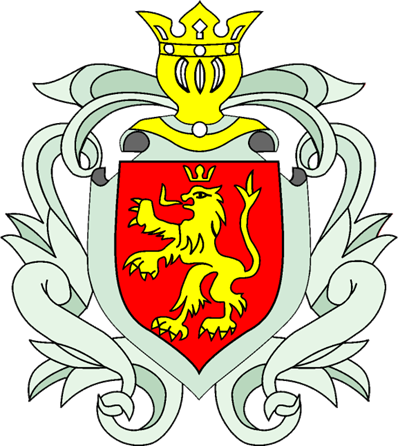 PODSUMOWANIE DZIAŁALNOŚCIBURMISTRZA RADOMYŚLA WIELKIEGO W 2023 ROKUOpracowano na podstawie art. 28 aa, ust. 1 ustawy z dnia 8 marca 1990 r. ustawy o samorządzie gminnym (tj. Dz. U. z 2024 r., poz. 609 z późn. zm. )Radomyśl Wielki, maj 2024 rokI.	WSTĘP	6II.	CHARAKTERYSTYKA GMINY	61.	Położenie i powierzchnia gminy	6III.	MIESZKAŃCY GMINY – STRUKTURA DEMOGRAFICZNA	81.	Liczba mieszkańców w ostatnim 5-leciu:	82.	Liczba urodzeń w Gminie Radomyśl Wielki w ostatnim 5-leciu:	93.	Liczba zgonów w Gminie Radomyśl Wielki w ostatnim 5-leciu:	104.	Mieszkańcy gminy z wyszczególnieniem roku 2023 roku.	11IV.	REALIZACJA PROGRAMÓW I STRATEGII ORAZ UCHWAŁ RADY MIEJSKIEJ	151.	Programy i strategie realizowane w roku 2023	152.	Informacja o działalności Rady Miejskiej w Radomyślu Wielkim w 2023 roku	16Komisja Rewizyjna	24Komisja Społeczna	24Komisja Budżetowo-Gospodarcza	25Komisja Skarg, Wniosków i Petycji	26V.	JEDNOSTKI ORGANIZACYJNE GMINY	26VI.	FINANSE GMINY	291.	Budżet gminy	292.	Realizacja projektów przy udziale środków zewnętrznych	352.1	Wydatki  majątkowe	352.2	Wydatki  bieżące	363.	Fundusz Sołecki / Promocja	37VII.	INWESTYCJE	39VIII.	OCHRONA ZDROWIA, POMOC SPOŁECZNA, BEZROBOCIE, PRZEDSIEBIORCZOŚĆ	451.	Żłobki	452.	Ochrona zdrowia	463.	Pomoc Społeczna	484.	Bezrobocie	525.	Przedsiębiorczość	53IX.	INFRASTRUKTURA, GOSPODARKA KOMUNALNA I MIESZKANIOWA	551.	Infrastruktura drogowa	551.1	Drogi publiczne gminne	551.2	Chodniki	621.3	Ścieżki rowerowe	621.4	Przewozy autobusowe o charakterze użyteczności publicznej	631.5	Odśnieżanie	631.6	Pomoc finansowa do dróg powiatowych	631.7	Pomoc finansowa do dróg wojewódzkich	652.	Infrastruktura techniczna	662.1	Sieć wodociągowa	662.2	Kanalizacja sanitarna	662.3	Sieć gazowa w mieście	672.4 Sieć gazowa na wsiach	673.	Gospodarka mieszkaniowa	67X.	OCHRONA ŚRODOWISKA, PLANOWANIE PRZESTRZENNE	681.	Odpady komunalne	682.	Gospodarka ściekowa	683.	Ograniczenia niskiej emisji	694.	Utylizacja azbestu	695.	Wycinka drzew	716.	Punkt konsultacyjno-informacyjny programu „Czyste Powietrze”	727.	Planowanie przestrzenne	82XI.	REALIZACJA ZADAŃ Z ZAKRESU KULTURY	831.	Samorządowe Centrum Kultury	832.	Biblioteki	843.	Gminne Baseny Rekreacyjne	86XII.	SPRAWY OBYWATELSKIE, BEZPIECZEŃSTWO PUBLICZNE	861.	Wnioski o udostępnienie informacji publicznej, petycje	862.	Organizacje pozarządowe	872.1 Stowarzyszenia - realizacja zadań publicznych.	892.2	Tryb małych zleceń.	983.	Przestępczość w gminie.	1014.	Bezpieczeństwo pożarowe	102XIII.	EDUKACJA	1051.	Szkoły podstawowe	1052.	Przedszkola	110XIV.	SPRAWY ADMINISTRACYJNE	1111.	Zarządzenia Burmistrza	1112.	Decyzje administracyjne	1133.	Promocja i wyróżnienia otrzymane w 2023 roku	1154.	Współpraca z innymi podmiotami.	116SPIS TABEL	118SPIS WYKRESÓW	120WSTĘPZgodnie z wprowadzoną w 2018 roku nowelizacją ustawy o samorządzie gminnym do 31 maja przedstawia się Radzie Miejskiej raport o stanie gminy podsumowujący działalność samorządu gminnego w roku poprzednim. Przedmiotem raportu, w szczególności jest realizacja programów, strategii oraz uchwał Rady Miejskiej. Wskazuje on najważniejsze wydarzenia, przeprowadzone inwestycje oraz statystyki, które dotyczą funkcjonowania w gminie.  Przedkładany raport stanowi informację o działaniach podejmowanych w powyższym zakresie przez cały 2023 rok. Raport przedstawia wszystkie najważniejsze aspekty z zakresu działania gminy, a informacje w nim zawarte stanowią dla mieszkańcom Gminy źródło wiedzy na temat funkcjonowania samorządu gminnego. Pokazuje szereg działań i inicjatyw, które były podejmowane w 2023 roku. Raport został opracowany na podstawie danych statystycznych pozyskanych z Wydziałów Urzędu Miejskiego w Radomyślu Wielkim, GOPS, GZEAS, ZGKiM, SCKiB oraz dostępnych raportów i analiz. Nad treścią przygotowanego raportu o stanie Gminy, na sesji Rady Miejskiej będzie przeprowadzana debata nie tylko przez radnych, ale także głos będą mogli zabierać mieszkańcy.CHARAKTERYSTYKA GMINYPołożenie i powierzchnia gminyGmina Radomyśl Wielki to gmina miejsko-wiejska, która obejmuje obszar 159,78 km2, co stanowi 0,89% ogólnej powierzchni województwa i 18,15% powierzchni powiatu. Położona jest w północno-zachodniej części województwa podkarpackiego. Radomyśl Wielki należy do powiatu mieleckiego i graniczy z sześcioma gminami:od wschodu z gminą Przecław,od południa z gminami: Żyraków i Czarna (powiat dębicki),od północy z gminą Wadowice Górne,od północnego-wschodu z gminą Mielec,od zachodu z gminą Radgoszcz (powiat dąbrowski, województwo małopolskie).Jednostkami administracyjnymi Gminy Radomyśl Wielki są miejscowości (sołectwa) – Dąbie, Dąbrówka Wisłocka, Dulcza Mała, Dulcza Wielka, Janowiec, Partynia, Pień, Podborze, Radomyśl Wielki (miasto), Ruda, Zdziarzec, Zgórsko, Żarówka.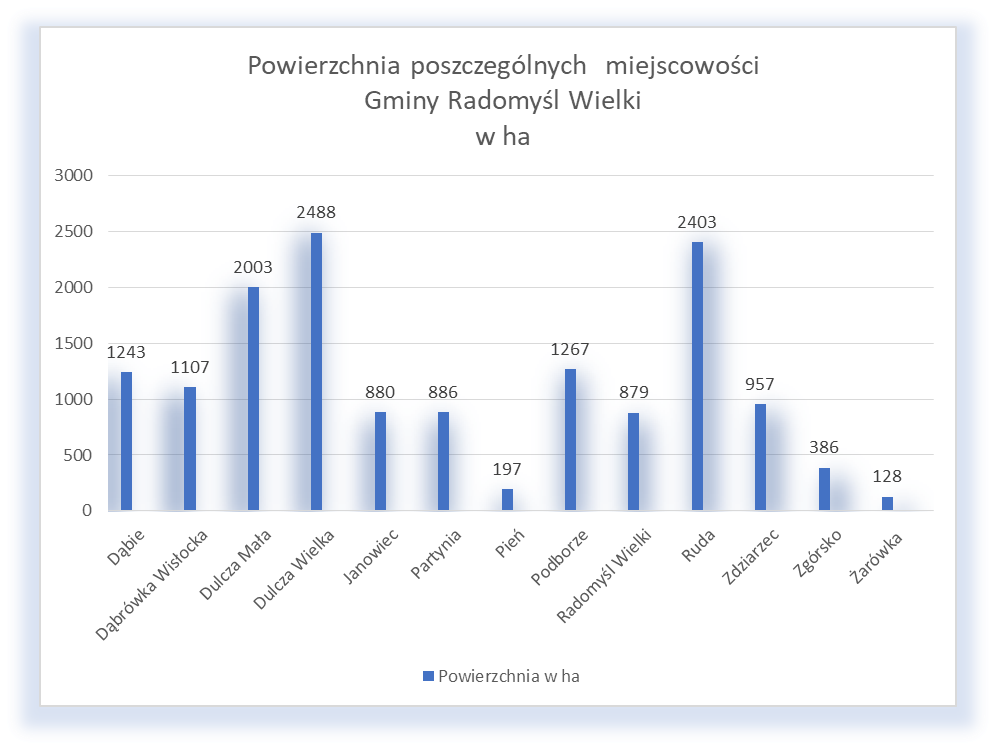 Rysunek 1. Powierzchnia poszczególnych miejscowości Gminy Radomyśl Wielki w ha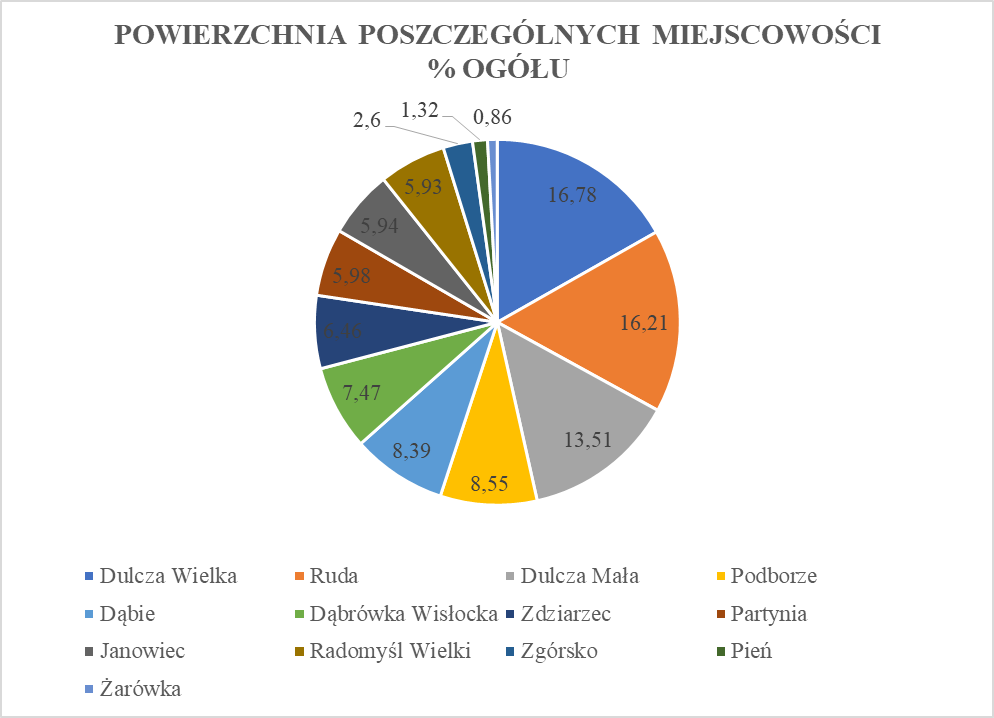 Rysunek 2. Powierzchnia poszczególnych miejscowości % ogółuMIESZKAŃCY GMINY – STRUKTURA DEMOGRAFICZNALiczba mieszkańców w ostatnim 5-leciu:Tabela 1. Liczba mieszkańców w ostatnim 5-leciuRysunek 3. Dynamika zmian w okresie ostatnich 5 latLiczba urodzeń w Gminie Radomyśl Wielki w ostatnim 5-leciu:Tabela 2. Liczba urodzeń w Gminie Radomyśl Wielki w ostatnim 5-leciuRysunek 4. Liczba urodzeń w Gminie Radomyśl Wielki w ostatnim 5-leciuLiczba zgonów w Gminie Radomyśl Wielki w ostatnim 5-leciu:Tabela 3. Liczba zgonów w Gminie Radomyśl Wielki w ostatnim 5-leciuRysunek 5. Liczba zgonów w Gminie Radomyśl Wielki w ostatnim 5-leciuW 2023 roku urodziło się w gminie 146 osób w tym 63 dziewczynki i 83 chłopców; zmarło natomiast 108 osób, w tym 54 kobiety i 54 mężczyzn, przyrost naturalny w 2023 roku wyniósł 38 osób.Mieszkańcy gminy z wyszczególnieniem roku 2023 roku.W okresie od  końca 2022 do końca 2023 roku liczba mieszkańców w Gminie Radomyśl Wielki zwiększyła się o 23 osób i na koniec 2022 r. wyniosła 14 215 osoby. Większą część populacji gm. Radomyśl Wielki stanowią mężczyźni - 50,28 %, kobiety - 49,72%.Tabela 4. Ilość kobiet i mężczyzn w Gminie Radomyśl WielkiRysunek 6. Mieszkańcy gminy Radomyśl Wielki wg płci - stan na dzień 31.12.2023Katalog mieszkańców z podziałem na płeć w odniesieniu do poszczególnych miejscowości przedstawiał się następująco:Tabela 5. Katalog mieszkańców z podziałem na płeć w odniesieniu do poszczególnych miejscowościW odniesieniu do poszczególnych kategorii wiekowych liczba kobiet i mężczyzn przedstawiała się następująco:Tabela 6. Liczba kobiet i mężczyzn w poszczególnych kategoriach wiekowychRysunek 7. Kobiety i mężczyźni wg kategorii wiekowychNa koniec 2022 roku dane te przedstawiały się następująco: 3 264 osób w mieście i 10 928 na wsiach. Na koniec 2023 roku dane te przedstawiały się następująco: 3 297 osób w mieście i 10 918 na wsiach. W mieście nastąpił wzrost o 33 osoby , a zmniejszyła się liczba mieszkańców wsi o 10 osób.Tabela 7. Mieszkańcy gminy z wyszczególnieniem 2022 i 2023 rokuRysunek 8. Mieszkańcy gminy wg obszaru zamieszkania w 2023 rokuREALIZACJA PROGRAMÓW I STRATEGII ORAZ UCHWAŁ RADY MIEJSKIEJProgramy i strategie realizowane w roku 2023W 2023 roku realizowane były następujące programy:Strategia Rozwoju Gminy Radomyśl Wielki na lata 2021-2030Strategia Rozwiązywania Problemów Społecznych Gminy na lata 2018–2025Programu współpracy Gminy z organizacjami pozarządowymi oraz innymi podmiotami prowadzącymi działalność pożytku publicznego na 2023 rokGminny Program wspierania rodziny w gminie Radomyśl Wielki na lata 2022-24Lokalny Program Rewitalizacji Gminy Radomyśl Wielki na lata 2018–2023Gminny program profilaktyki i rozwiązywania problemów alkoholowych oraz przeciwdziałania narkomanii Gminy Radomyśl Wielki na lata 2022-2023 Wieloletni Program gospodarowania mieszkaniowym zasobem Gminy Radomyśl Wielki na lata 2020–2024Program usuwania wyrobów zawierających azbest z terenu Gminy Radomysł Wielki na lata 2019-2032Program Opieki nad zabytkami Gminy Radomyśl Wielki na lata 2021-2024Program Ochrony Środowiska dla gminy Radomyśl Wielki na lata 2021-2024                           z perspektywą do roku 2028Program opieki nad zwierzętami bezdomnymi oraz zapobieganiu bezdomności zwierząt w 2023 rokuPrzyjęcie założeń do planu zaopatrzenia w ciepło, energie elektryczną i paliwa gazowe dla Gminy Radomyśl Wielki na lata 2020-2035Gminnego Programu Przeciwdziałania Przemocy w Rodzinie oraz Ochrony Ofiar Przemocy w Rodzinie na rok 2023Zadania dotyczące realizacji Gminnego Programu wspierania rodziny w gminie Radomyśl Wielki na lata 2022–2024 oraz Gminnego Programu Przeciwdziałania Przemocy w Rodzinie oraz Ochrony Ofiar Przemocy w Rodzinie na rok 2023  prowadzone są przez Gminny Ośrodek Pomocy Społecznej.Informacja o działalności Rady Miejskiej w Radomyślu Wielkim w 2023 rokuRada Miejska w Radomyślu Wielkim rozpatrywała na sesjach i rozstrzygała w drodze uchwał wszelkie sprawy należące do jej kompetencji, określone w ustawie o samorządzie gminnym, przepisach wydanych na podstawie innych ustaw oraz na podstawie Statutu Gminy Radomyśl Wielki określającego organizację wewnętrzną oraz tryb pracy Rady. W 2023 r. skład Rady Miejskiej w Radomyślu Wielkim nie zmienił się i liczy 15 radnych. W okresie sprawozdawczym odbyło się 12 sesji Rady Miejskiej w tym zwołanych w zwyczajnym trybie 11 oraz 1 sesje nadzwyczajne.W 2023 roku Rada Miejska podjęła łącznie 107 uchwały w następujących kwestiach:Tabela 8 Uchwały podjęte przez Radę Miejską w Radomyślu Wielkim w roku 2023Podjęte przez Radę Miejską uchwały zgodnie z art. 90 ust. 1 i 2 ustawy o samorządzie gminnym zostały przekazane w nieprzekraczalnym terminie 7 dni do organów nadzoru, jakimi są w zakresie zgodności z prawem Wojewoda Podkarpacki, a w zakresie spraw finansowych Regionalna Izba Obrachunkowa. Zgodnie z art. 7 ust. 1 pkt 1 ustawy o dostępie do informacji publicznej, wszystkie uchwały zostały opublikowane w Biuletynie Informacji Publicznej, natomiast uchwały stanowiące akty prawa miejscowego przekazano do publikacji w Dzienniku Urzędowym Województwa Podkarpackiego. W stosunku do podjętych w 2023 roku uchwał Rady Miejskiej w Radomyślu Wielkim, Wojewoda Podkarpacki wydał 1 rozstrzygnięcie nadzorcze tj.: Rozstrzygnięcie nadzorcze nr P-II.4131.2. 257 .2023 Wojewody Podkarpackiego  z dnia 28.11.2023 stwierdzające nieważność uchwały Nr LIX/450/23 Rady Miejskiej w Radomyślu Wielkim z dnia 26 października 2023 r. w sprawie określenia zasad zwrotu wydatków na świadczenia z pomocy społecznej przyznanych pod warunkiem zwrotu.Wojewoda Podkarpacki pismem z dnia 05.01.2024 r. wszczął postępowania zmierzające do stwierdzenia nieważności uchwały nr LXI/468/23 Rady Miejskiej w Radomyślu Wielki z dnia 12 grudnia 2023 r. w sprawie określenia zasad zwrotu wydatków w zakresie dożywiania w formie posiłku lub świadczenia rzeczowego w postaci produktów żywnościowych dla osób objętych wieloletnim rządowym programem „Posiłek w szkole i w domu” na lata 2024-2028, postępowanie jest w toku.  W przypadku 1 uchwały tj. Nr LV/415/23 Rady Miejskiej w Radomyślu Wielkim z dnia 29 czerwca 2023 r. zmieniającej uchwałę w sprawie przyjęcia Statutu SCKiB Wojewoda Podkarpacki stwierdził że uchwała nosi znamiona aktu prawa miejscowego. W związku z tym zasygnalizował aby wziąć pod uwagę tą kwestię w przyszłości tworząc Statut SCKiB.  Kolegium Regionalnej Izby Obrachunkowej w Rzeszowie wszczęło postępowanie nadzorcze w stosunku do uchwały nr LVIII/439/23 Rady Miejskiej w Radomyślu Wielki z dnia 22 września 2023 r. w sprawie zmian budżetu gminy na 2023 rok, postępowanie zostało jednak umorzone w związku z podjęciem przez Radę Miejską uchwały Nr LX/463/23 z dnia 16 listopada 2023 r. w sprawie zmian budżetu gminy na 2023 rok w której to zostały skorygowane kwestie co do których Kolegium wyraziło wątpliwości. Kolegium Regionalnej Izby Obrachunkowej w Rzeszowie stwierdziło nieważność uchwały w całości w trzech przypadkach dotyczących uchwał Nr LVIII/440/23; Nr LVIII/442/23 i  Nr LVIII/443/23.  W minionym okresie sprawozdawczym nie zgłoszono w formie pisemnej interpelacji radnego, natomiast złożono kilkanaście zapytań bezpośrednio podczas sesji, na które odpowiedzi udzielano na bieżąco jeszcze w trakcie sesji.  Na całokształt pracy rady składa się też praca komisji merytorycznych w ramach posiedzeń. W ramach działalności Rady w 2023 roku funkcjonowały 4 komisje stałe Rady tj.:Komisja Rewizyjna, Komisja Społeczna, Komisja Budżetowo-Gospodarcza i Komisja Skarg Wniosków i Petycji. Na całokształt pracy rady składa się też praca komisji merytorycznych w ramach posiedzeń. W ramach działalności Rady w 2023 roku funkcjonowały 4 komisje stałe Rady tj.:Komisja Rewizyjna, Komisja Społeczna, Komisja Budżetowo-Gospodarcza i Komisja Skarg Wniosków i Petycji. Komisja Rewizyjna   Komisja pracowała w oparciu o zatwierdzany przez Radę Miejską plan pracy na 2023 r., Celem działań kontrolnych w 2023 r. było dostarczanie Radzie Miejskiej informacji niezbędnych dla oceny działalności Burmistrza i gminnych jednostek organizacyjnych. Komisja pracowała w oparciu o zatwierdzany przez Radę Miejską plan pracy na 2023 r., przyjęty uchwała nr LI/385/23 z dnia 26 stycznia 2023 r. W ramach przyjętego planu zrealizowano między innymi następujące przedsięwzięcia: Kontrola wydatków związanych z budową oczyszczalni ścieków w Dulczy Wielkiej.Kontrola wydatków na remonty w szkołachRozpatrzenie sprawozdania z wykonania budżetu gminy za 2022 r./ opinia Regionalnej Izby Obrachunkowej w sprawie sprawozdania/Rozpatrzenie sprawozdania finansowego.Zapoznanie i rozpatrzenie stanu mienia komunalnego w Gminie Radomyśl Wielki.Wypracowanie wniosku o udzielenie absolutorium dla Burmistrza Radomyśla Wielkiego z tytułu wykonania budżetu gminy za 2022 r.Kontrolą dochodów i wydatków związanych z mieniem komunalnym tj. ze sprzedaży mienia, dzierżawy za I półrocze 2023 roku.Kontrolą wydatków na realizację inwestycji pod nazwą „Poprawa infrastruktury drogowej na terenie gminy Radomyśl Wielki: droga Dąbie-Zagrody, ul. Sobieskiego, ul. Zawadzkiego w Radomyślu Wielki, droga Janowiec – Bielizny z udziałem środków z Polskiego Ładu.Zaopiniowanie projektu budżetu gminy na 2024 rok pod względem zgodności z procedurą uchwalania budżetu gminy i materiałów informacyjnych towarzyszących projektowi.Opracowanie plany pracy Komisji Rewizyjnej na 2024 rok.Opracowanie sprawozdania z pracy Komisji Rewizyjnej za 2023 rokW sumie w 2023 roku Komisja odbyła 4 posiedzenia.  Komisja Społeczna Komisja Społeczna w 2023 roku odbyła 2 posiedzenia. Przedmiotem posiedzeń komisji było:Zaopiniowanie wykonania budżetu gminy za 2022 rok w działach objętych zakresem przedmiotowym komisji tj.: 801 Oświata i Wychowanie; 851 Ochrona Zdrowia; 852 Pomoc Społeczna; 853 Pozostałe zadania w zakresie polityki społecznej; 854 Edukacyjna Opieka Wychowawcza; 855 Rodzina; 921 Kultura i Ochrona Dziedzictwa Narodowego; 926 Kultura Fizyczna.Zaopiniowanie projektów uchwał w sprawie: sposobu powoływania i odwoływania członków Zespołu Interdyscyplinarnego ds. Przeciwdziałania Przemocy Domowej w Gminie Radomyśl Wielki.zmieniającej uchwałę w sprawie przyjęcia Statutu Samorządowego Centrum Kultury i Bibliotek w Radomyślu Wielkim.Zapoznanie się z Raportem z realizacji Gminnego Programu Profilaktyki i Rozwiązywania Problemów Alkoholowych oraz Przeciwdziałania Narkomanii Gminy Radomyśl Wielki za rok 2022.Dyskusja na temat spraw bieżących w zakresie:zagospodarowania lokali w nowo wybudowanych budynkach w Radomyślu Wielkim;odpłatności za korzystanie z basenów zewnętrznych;wykorzystania pomieszczeń budynku „Harcówka”;koncepcji aranżacji sali narad w budynku Sokół.Zaopiniowanie projektu budżetu gminy na 2024 rok w działach objętych zakresem przedmiotowym komisji tj.: 801 Oświata i Wychowanie;  851 Ochrona Zdrowia; 852 Pomoc Społeczna; 854 Edukacyjna Opieka Wychowawcza; 855 Rodzina; 921 Kultura i Ochrona Dziedzictwa Narodowego; 926 Kultura Fizyczna.Informacja o realizacji zadań oświatowych Gminy Radomyśl Wielki za rok szkolny 2022-2023.Komisja Budżetowo-Gospodarcza W 2023 roku komisja odbyła 3 posiedzenia. Komisja opiniowała następujące kwestie: Zaopiniowanie sprawozdania finansowego Gminy Radomyśl Wielki oraz sprawozdania z wykonania budżetu Gminy Radomyśl Wielki za rok 2022 wraz z informacją o stanie mienia komunalnego.Zaopiniowanie sprawozdania z działalności Zakładu Gospodarki Komunalnej 
i Mieszkaniowej w Radomyślu Wielkim za 2022 rok.Zaopiniowanie projektów uchwał w sprawie:wyrażenia zgody na przekazanie w formie darowizny działki stanowiącej własność Gminy Radomyśl Wielki na rzecz Powiatu Mieleckiego na cele publiczne; zmian w budżecie gminy na 2023 rok.zmiany  Wieloletniej Prognozy Finansowej Gminy Radomyśl Wielki.  Dyskusja na temat spraw bieżących w zakresie:zagospodarowania lokali w nowo wybudowanych budynkach w Radomyślu Wielkim;odpłatności za korzystanie z basenów zewnętrznych;wykorzystania pomieszczeń budynku „Harcówka”;koncepcji aranżacji sali narad w budynku Sokół.Zaopiniowanie projektów uchwał w sprawie określenia wysokości stawek podatków i opłat lokalnych na terenie gminy Radomyśl Wielki na 2024 rok oraz zwolnień z podatków.Zaopiniowanie projektów uchwał w sprawie:zmieniającej uchwałę w sprawie ustalenia Regulaminu Targowiska przy ul. Wałowej w Radomyślu Wielkim.zbycia nieruchomości mienia komunalnego.wyrażenia zgody na przejęcie od Powiatu Mieleckiego zadania w zakresie zimowego utrzymania określonych dróg powiatowych na terenie Gminy Radomyśl Wielki w 2024 roku.zaciągnięcia zobowiązania finansowego wykraczającego poza rok budżetowy 2023.zmian budżetu gminy na 2023 rok.zmian w  Wieloletniej Prognozie Finansowej Gminy Radomyśl WielkiZaopiniowanie projektu budżetu gminy na 2024 rok wraz z wieloletnią prognozą finansową Gminy Radomyśl Wielki.Zaopiniowanie projektów uchwał w sprawie:udzielenia pomocy finansowej Województwu Podkarpackiemu w 2024 roku;udzielenia pomocy finansowej  Powiatowi Mieleckiemu w 2024  roku;Komisja Skarg, Wniosków i Petycji Zgodnie z ustawą o samorządzie gminnym Komisja Skarg, Wniosków i Petycji jest stałą komisją Rady powołaną w celu rozpatrywania skarg na działania burmistrza i gminnych jednostek organizacyjnych, wniosków oraz petycji składanych przez obywateli. W ramach swojej działalności w 2023 rok Komisja rozpatrzyła petycje w sprawie: upamiętnienia szóstej rocznicy Intronizacji Chrystusa Króla Polski w Krakowie-Łagiewnikach i potwierdzenia statusu cywilizacyjnego tutejszej gminy, oraz o przedstawienia propozycji uchwały w tej sprawie Radzie Miejskiej; petycja w dotycząca podjęcia uchwały przez Radę Miejską w Radomyślu Wielkim sprawie „zakazu wykorzystywania Górotworu pod powierzchnią Gminy dla magazynowania sprężonego CO2 wraz z domieszkami. Komisja odbyła 1 posiedzenie w 2023 roku. JEDNOSTKI ORGANIZACYJNE GMINYW Gminie Radomyśl Wielki na dzień 31.12.2023 roku funkcjonowały następujące jednostki organizacyjne:Tabela 9 Jednostki organizacyjne gminyFINANSE GMINYBudżet gminyBudżet na 2023 rok zakładał dochody gminy w kwocie 86 000 000,00 zł oraz wydatki                         w kwocie  93 772 000,00 zł. W trakcie realizacji dochodów i wydatków dokonano następujących zmian:plan dochodów zwiększono do 97 116 517,56 zł,  tj. o 12,93 %  w stosunku do uchwalonego. Przyczyny zmian  budżetu zostały szczegółowo opisane                                           w Sprawozdaniu rocznym stanowiącym załącznik do Zarządzenia Nr 66/2024 Burmistrza Radomyśla Wielkiego z dnia 27 marca 2024 r.plan wydatków zwiększono do kwoty 104 122 431,48 zł tj. o 11,04 % w stosunku do uchwalonego planu. Przyczyny wzrostu wydatków szczegółowo opisane są                                 w sprawozdaniu , o którym wyżej mowa.	Natomiast wykonanie na 31.12.2023 wyniosło odpowiednio: po stronie dochodów 98 755 034,32 zł, co stanowi 101,69 % planu, a po stronie wydatków  98 523 212,93 zł, co stanowi 94,6 % planuWykonane dochody w przeliczeniu na 1 mieszkańca wyniosły 6 947,24 zł i wzrosły do roku 2022 o 850,51 zł, natomiast wydatki w przeliczeniu na 1 mieszkańca wyniosły 6 930,93 zł i wzrosły w stosunku do roku 2022 o  418,48 zł.Tabela 10 Wykonane dochody za 2023 rokTabela 11 Wykonane wydatki za rok 2023Gmina posiada akcje w Agencji Rozwoju Regionalnego MARR S.A w Mielcu 8 akcji o wartości 8 000,00 zł oraz Tarnowskiej Agencji Rozwoju Regionalnego S.A w Tarnowie 50 akcji o wartości 5 000,00 zł i 14 akacji o wartości 1 400,00 złRealizacja projektów przy udziale środków zewnętrznychW gminie w 2023 roku zrealizowano następujące projekty przy udziale środków zewnętrznych - wykaz zmian w planie wydatków na realizację programów z udziałem środków, o których mowa w art.5 ust.1 pkt 2 i 3  dokonane w roku 2023Wydatki  majątkoweTabela 12. Wydatki majątkowe gminy w 2023 roku przy udziale środków zewnętrznychWydatki  bieżąceTabela 13. Wydatki bieżące gminy w 2023 roku przy udziale środków zewnętrznychFundusz Sołecki / PromocjaW ramach funduszu sołeckiego wyodrębnionego w gminie, zrealizowano wydatki na łączną kwotę 604.290,94 zł (plan wynosił 610.120,00 zł), z tego na:Drogi – 419.664,95 złUtrzymanie zieleni – 32.868,00 złSport – 66.227,00 złOchrona przeciwpożarowa – 29.600,00 złInne – 55.930,99 złFundusz sołecki zrealizowano w 99,04 %. Nie wykonano następującego zadania:„Projekt chodnika w kierunku Patryja -Żarówka w Janowcu (wydatek majątkowy)” - Sołectwo Janowiec– 4.000,00 złZmiany w funduszu sołeckim trakcie roku zgłosiło 5 sołectw (Pień, Zgórsko, Dąbrówka Wisłocka, Partynia, Żarówka).W 2023 roku odbyło się 2 narady Burmistrza z sołtysami. Podstawowe tematy poruszane podczas narad to: sprawy podatkowe: nakazy, umowy, akcyza, płatności, ewidencja szamb, programy i szkolenia dla rolników, problem bezdomności zwierząt, wynajem lokali w budynkach użyteczności publicznej, informacja o konkursach dla KGW, czyste powietrze-zmiany w 2023 roku, zapowiedź konkursu ofert w 2023 roku dla organizacji pozarządowych, informacja o pozyskanie danych o rzemieślnikach pracujących drewnem do bazy prowadzonej przez Departament Kultury i Ochrony Dziedzictwa Narodowego Urząd Marszałkowski Województwa Podkarpackiego, fundusz sołecki, ustalenie harmonogramu zebrań wiejskich, propozycje remontów dróg- wnioski do „Polskiego ładu”, zagospodarowanie niewykorzystanych budynków na terenie poszczególnych miejscowości.W 2023 roku odbyło się 12 zebrań wiejskich dotyczących podziału środków w ramach funduszu sołeckiego. W 2023 r. odbyło się jedno ogólne zebranie mieszkańców Radomyśla Wielkiego, w którym uczestniczyło 41 osób na ogólną liczbę uprawnionych 2589. Na poszczególnych zebraniach wiejskich frekwencja kształtowała się następująco:Tabela 14. Frekwencja na poszczególnych zebraniach wiejskich w 2023 rokuRysunek 9. Frekwencja na zebraniach wiejskich w latach 2019 – 2022INWESTYCJEWykaz wydatków majątkowych zrealizowanych w gminie  Radomyśl Wielki w 2023  rokuTabela 15 Wykaz wydatków majątkowych zrealizowanych w gminie  Radomyśl Wielki w 2023 rokuOCHRONA ZDROWIA, POMOC SPOŁECZNA, BEZROBOCIE, PRZEDSIEBIORCZOŚĆŻłobkiW 2023 roku w gminie funkcjonowały dwa żłobki: Niepubliczny Klub Dziecięcy „Klub Malucha”, ul. Armii Krajowej 62B, Radomyśl Wielki, prowadzony przez osobę fizyczną, który posiada 25 miejsc oraz jest dostosowany do potrzeb osób niepełnosprawnych lub wymagających szczególnej opieki. Niepubliczny Żłobek „Radosny Maluszek”, ul. Ogrodowa 1, Radomyśl Wielki, prowadzony przez Stowarzyszenie „Nasza Gmina”, który posiada 34 miejsca oraz jest dostosowany do potrzeb osób niepełnosprawnych lub wymagających szczególnej opieki.Ochrona zdrowia W 2023 roku gmina uzyskała dofinansowanie w ramach konkursu ogłoszonego przez Ministerstwo Zdrowia na dofinansowanie programów polityki zdrowotnej realizowanych przez gminy w obszarze edukacji w zakresie osteoporozy i wczesnego wykrywania osteoporozy. Gminie Radomyśl Wielki przyznano kwotę 250 960,00 zł na realizację programu z zakresu osteoporozy. Kwota dofinansowania stanowi 80% wartości całego zadania, które opiewa na kwotę 313 700,00 zł, pozostałe 20% tj. 62 740,00 zł stanowią środki własne gminy. Program edukacji, profilaktyki i wczesnego wykrywania osteoporozy dla Mieszkańców Gminy Radomyśl Wielki na lata 2023 – 2025 został przyjęty Uchwałą Nr LIX/448/23 Rady Miejskiej w Radomyślu Wielkim z dnia 26 października 2023 r.Podmioty wykonujące działalność medyczną na terenie Gminy Radomyśl Wielki w 2023 roku to: NZOZ Spółka Partnerska Lekarz Wiesław Nowak, Lekarz Adam Zając, ul. Armii Krajowej 32 A, 39-310 Radomyśl WielkiNZOZ „BIEL-MED” Lucjan Bielatowicz, Małgorzata Kamińska - Bielatowicz Spółka Partnerska, ul. Armii Krajowej 5, 39-310 Radomyśl WielkiW 2023 roku w Radomyślu Wielkim funkcjonowało również Laboratorium Medyczne ASTRA – Punkt Partnerski Ogólnopolskiej sieci Laboratoriów DIAGNOSTYKA oraz  Podstacja Pogotowia Ratunkowego.Ponadto funkcjonowały: Poradnie (Gabinety) Pielęgniarek Środowiskowych – Rodzinnych, Gabinety Położnych Środowiskowych Rodzinnych, Gabinety Rehabilitacji i Masażu, Gabinety Fizjoterapeutyczne oraz Gabinety Stomatologiczne. Ze środków uzyskanych przez gminę z tytułu udzielonych zezwoleń na sprzedaż alkoholu oraz z opłat 
z tytułu sprzedaży napojów alkoholowych w opakowaniach jednostkowych o ilości nominalnej napoju nieprzekraczającego 300 ml w 2023 r. sfinansowane zostały następujące wydatki w ramach realizacji Gminnego Programu Profilaktyki i Rozwiązywania Problemów Alkoholowych oraz Przeciwdziałania Narkomanii:zajęcia sportowe dla uczniów; w tym nauka pływania –  16 252,86 złpozalekcyjne zajęcia opiekuńczo – wychowawcze dla uczniów z zajęciami profilaktycznymi –  44 973,72 złimprezy o charakterze profilaktycznym – 44 859,50 złprogramy profilaktyczne, warsztaty, szkolenia, spektakle dla; dzieci, młodzieży, rodziców, dorosłych, nauczycieli, pedagogów, członków GKRPA, pracowników, sprzedawców napojów alkoholowych – 10 978,00 złmateriały z zakresu profilaktyki (ulotki, plakaty, multimedia) –  22 294,20 zł,opracowanie Gminnego Programu Profilaktyki i Rozwiązywania Problemów Alkoholowych oraz Przeciwdziałania Narkomanii na lata 2024-2027 wraz z diagnozą problemów 
społecznych – 8 200,00 złdziałalność Gminnej Komisji Rozwiązywania Problemów Alkoholowych – 8 968,17 złdziałalność Gminnego Punktu Konsultacyjnego dla osób uzależnionych od alkoholu i członków ich rodzin (porady prawne, psychologiczne) – 11 300,05 złświadczenia zdrowotne dla osób uzależnionych (programy ponadpodstawowe nie objęte refundacją NFZ) w ramach umowy z ośrodkiem terapii uzależnień – 170,00 złdofinansowanie kosztów dojazdu na terapię uzależnień – 930,60 złpikniki rodzinne, spotkania integracyjne o charakterze profilaktycznym, wyjazdy integracyjno-profilaktyczne, konkursy dla dzieci i młodzieży – 26 770,77 złzadania z zakresu GPPiRPA oraz PN zrealizowane przez organizacje pozarządowe w ramach otwartego konkursu ofert – 54 615,74 złzadania z zakresu GPPiRPA oraz PN zrealizowane przez organizacje pozarządowe w ramach trybu małych zleceń – 11 050,00 złwycieczki integracyjno-profilaktyczne, warsztaty i pikniki profilaktyczne dla dzieci i młodzieży – 37 672,36 złwyjazdy integracyjne, zajęcia opiekuńczo-wychowawcze dla dzieci i młodzieży w ramach wypoczynku letniego – 45 539,20 złdziałania z zakresu profilaktyki i przeciwdziałania narkomanii; zakup materiałów oraz gadżetów profilaktycznych; ulotki, broszury, karty pracy, odblaski itp. – 3 190,00 złDo Gminnej Komisji Rozwiązywania Problemów Alkoholowych wpłynęło  w 2023 roku 1 zgłoszenie dotyczące procedury zobowiązania do leczenia odwykowego osób nadużywających alkoholu. Pomoc Społeczna Jednym z problemów społecznych gminy jest kwestia związana z ubóstwem, a więc sytuacja, w której jednostka w sposób stały odczuwa brak w zaspakajaniu swoich podstawowych potrzeb w szczególności związanych z jedzeniem, schronieniem, ubraniem, transportem czy też potrzebami kulturalnymi i społecznymi. Beneficjentami środowiskowej pomocy społecznej w 2023 roku, którym przyznano decyzją świadczenia w ramach zadań zleconych i zadań własnych było 442 osób (205 rodzin – osób w tych rodzinach 791), w tym 226 osób w wieku do 30 lat (w tym 221 osób, którym przyznano posiłek w szkole) oraz 216 osób w wieku powyżej 30 lat.Kryterium dochodowe na jedną osobę w rodzinie 600 zł, a na osobę samotnie gospodarującą to 776 zł.Tabela 16. Liczba rodzin zagrożonych ubóstwem i wykluczeniem społecznym w 2023 rokuPrzyjmując próg dochodowy 600,00 zł (776,00 zł dla osób samotnych) jako zagrożenie ubóstwem i wykluczeniem społecznym, można stwierdzić, że w gminie Radomyśl Wielki na początku roku 2023 było 63 rodziny (w tym 29 osób samotnych) zagrożonych ubóstwem i wykluczeniem społecznym, natomiast na koniec 2023 roku było 76 rodzin (w tym 42 osoby samotne) zagrożonych ubóstwem i wykluczeniem społecznym. W 2023 roku styczeń do grudzień nastąpił wzrost liczby rodzin z problemem ubóstwa o 13 rodzin. Spowodowane to jest tym, że w miesiącu styczniu rozpoczyna się nowy rok budżetowy i nowy okres składania wniosków o pomoc finansową.Natomiast biorąc pod uwagę cały rok 2023 zagrożonych ubóstwem i wykluczeniem społecznym było 96 rodzin (w tym 52 osoby samotne).Równocześnie powodem przyznania pomocy społecznej obok niskich dochodów były m.in. takie przyczyny jak:długotrwała lub ciężka choroba – 177 rodzin,niepełnosprawność – 104 rodziny,bezrobocie – 58 rodzin,potrzeba ochrony macierzyństwa – 13 rodzin,bezradność w sprawach opiekuńczo.-wychowawczych i prowadzenia gospodarstwa domowego – 71 rodzin.alkoholizm i przemoc w rodzinie – 14 rodzinPowyższe powody mogą występować równocześnie.W ramach działalności Gminnego Ośrodka Pomocy Społecznej w Radomyślu Wielkim udzielono również pomocy w formie pracy socjalnej – 30 rodzin, porad psychologicznych (52 porady – 28 rodzin), prawnych, konsultacji ds. uzależnień.Zatrudniony jest również asystent rodziny, który zajmuje się 12 rodzinami.W gminie Radomyśl Wielki działa również Zespół Interdyscyplinarny, który tworzy grupy robocze. W roku 2023 zostało wszczętych 15 procedur niebieskiej karty. Ogółem prowadzono procedurę niebieskiej karty w 31 rodzinach.W 2023 roku funkcjonował Środowiskowy Dom Samopomocy w Pniu prowadzony przez Stowarzyszenie „Nasza Gmina”, jako placówka stacjonarna przeznaczona dla osób z upośledzeniem intelektualnym w stopniu znacznym oraz umiarkowanym, z którego korzystało średnio 36 osób dziennie.  W ramach działalności GOPS-u w Radomyślu Wielkim funkcjonuje Klub Senior+, w którym uczestniczy 40 seniorów.W styczniu 2023 roku 298 rodziny otrzymywało zasiłki rodzinne na dzieci, a w grudniu 2023 r. – 226 rodzin. Liczba dzieci, na które rodzice otrzymywali zasiłek rodzinny wynosiła na początek roku 704, a na koniec roku 533. Łącznie w 2023 roku zasiłek rodzinny pobierało 843 dzieci.Od 1.06.2022r. wypłatę świadczeń wychowawczych prowadzi Zakład Ubezpieczeń Społecznych.Liczba rodzin w gminie według ilości posiadanych dzieci w 2023 rokuTabela 17. Liczba rodzin w gminie według ilości posiadanych dzieci w 2023 rokuRysunek 10. Liczba rodzin w gminie według ilości posiadanych dzieci w 2023 rokuWśród polskich gospodarstw domowych z dziećmi znaczna większość opiekuje się tylko jednym dzieckiem. Rodziny wielodzietne stanowią natomiast niewielki odsetek gospodarstw domowych w Polsce. Podobny trend panuje także w naszej gminie. Z danych pozyskanych z Gminnego Ośrodka Pomocy Społecznej wynika, że w Gminie Radomyśl Wieki także najbardziej popularnym jest model „2 plus 1” - ilość takich rodzin to, aż 811. Na drugiej pozycji znalazły się rodziny z dwójką dzieci - takich rodzin jest 663. Najmniejszą liczbę stanowią rodziny wielodzietne z czwórką i więcej dzieci - takich rodzin w całej gminie jest tylko 50. W ostatnich latach widoczny jest spadek ilości rodzin i osób korzystających z pomocy społecznej w naszej gminie.BezrobocieLiczba bezrobotnych w gminie w roku 2020, 2021, 2022 i 2023 zarejestrowanych przez PUP Mielec, przedstawia się następująco:Tabela 18. Liczba bezrobotnych w gminie w 2020, 2021, 2022 i 2023 roku zarejestrowanych przez PUP MielecRysunek 11. Bezrobotni w Gminie Radomyśl WielkiPrzedsiębiorczośćW 2023 roku zarejestrowano w gminie 41 nowych przedsiębiorców. Najczęściej przedmiotem działalności tychże przedsiębiorstw były usługi budowlane i transportowe.W 2023 roku wyrejestrowało się 27 przedsiębiorców, będących osobami fizycznymi prowadzącymi działalność gospodarczą. Aktualna liczba zarejestrowanych przedsiębiorców na 31 grudnia 2022 roku wynosiła 837 o 435 mniej w stosunku do 2022 roku.Na dzień 31 grudnia 2023 roku sprzedaży napojów alkoholowych prowadziło  43 punkty.Liczba zezwoleń na 31.12.2023 wynosiła – 102, a liczba podmiotów posiadających zezwolenia na sprzedaż napojów alkoholowych – 39Dane dotyczące wartości alkoholu sprzedanego w latach 2018-2023 na terenie Gminy Radomyśl Wielki na podstawie oświadczeń złożonych przez przedsiębiorców prowadzących sprzedaż napojów alkoholowych:Wartość alkoholu sprzedanego w latach 2018 r., 2019 r., 2020 r., 2021 r.2022r., 2023r. na terenie gminyTabela 19. Wartość alkoholu sprzedanego w latach 2018, 2019, 2020, 2021 i 2022 na terenie gminyRysunek 12. Wartość alkoholu sprzedanego na terenie gminy w latach 2018, 2019, 2020, 2021,i 2022 i 2023INFRASTRUKTURA, GOSPODARKA KOMUNALNA I MIESZKANIOWAInfrastruktura drogowa Drogi publiczne gminneNa obszarze Gminy Radomyśl Wielki na dzień 31 grudnia 2023 roku znajduje się 112,4685 km dróg publicznych z czego 81,43 % posiada nawierzchnię bitumiczną. W roku 2023 wykonano przebudowę dróg polegającą na poszerzeniu pasa drogowego, wykonaniu chodników, kanałów technologicznych, przy drogach :Drogę relacji  Dąbie-Ruda- Zagrody nr 103575R – 3,0 kmDrogę relacji  Bielizny-Nowa Wieś-Smyków nr 103562R – 1,3 kmul. Sobieskiego nr 103 596 R - 0,374 kmw zakresie przebudowy z nawierzchni tłuczniowej na nawierzchnie bitumicznąKrakowski Gościeniec nr 103557R – 0,3 kmWykonano również nowe nawierzchnie bitumiczne na drodze:103563R Żarówka-Janowiec – 0,3 km103576R Partynia-Schabowiec – 0,512 km 103583R Podborze-Ruda-Zastawie – 0,8 km Na koniec 2023 roku nawierzchnia bitumiczna dróg publicznych w Gminie Radomyśl Wielki wynosi  83,96 %. Infrastruktura drogowa – remontyGmina Radomyśl Wielki w 2023 roku wykonała szereg remontów dróg kruszywem dolomitowym  o łącznym tonażu ok 4027 ton. Remonty Dróg wykonywane są dwa razy w roku według harmonogramu w każdej miejscowości należącej do Gminy Radomyśl Wielki.  W uzasadnionych przypadkach remonty dróg są wykonywane na dodatkowe zlecenia. Wykaz dróg gminnych na terenie Gminy Radomyśl Wielki (drogi publiczne)Tabela 20 Drogi publiczne – gminne na terenie Gminy Radomyśl WielkiChodnikiDługość chodników przy drogach gminnych publicznych na terenie gminy w ciągu 2023 roku  zmieniła się i wynosi łącznie  22,037 km w tym 9,571 km w mieście i 13,687 km na wsiach. W 2023 roku wykonano chodnik w miejscowości Radomyśl Wielki  o długości 231 m i w miejscowości Dąbie na długości 990 m.Ścieżki roweroweDługość ścieżek rowerowych i szlaków w ciągu 2023 roku nie zmieniła się i wynosi
15,57 km.Przewozy autobusowe o charakterze użyteczności publicznejNa terenie gminy przewozy autobusowe o charakterze użyteczności publicznej organizuje Powiat Mielecki. Urząd Miejski w Radomyślu Wielkim współfinansuje przewozy autobusowe dopłacając do poniższych kursów  :Linia 103 Dulcza Wielka – Mielec;Linia 104 Dąbrówka Wisłocka – MielecLinia 105 Dąbie – MielecLinia 106 Dulcza Mała –MielecLinia 109 Janowiec - Mielec    OdśnieżanieŁącznie odśnieżanych dróg gminnych publicznych i wewnętrznych na dzień 31.12.2023 było 130 km. Na podstawie porozumienia zawartego z Powiatem Mieleckim odśnieżanych jest 47,202 km dróg powiatowychPomoc finansowa do dróg powiatowychŁączna długość dróg powiatowych na terenie Gminy Radomyśl Wielki  wynosi 80,801 km. Nawierzchnię bitumiczną posiada 95,05 % dróg, natomiast drogi o nawierzchni kamiennej to 4,95 % ( 4 km). W 2023 r zrealizowano przebudowę dróg powiatowych nr 1 179R w miejscowości Żarówka i Dulcza Wielka,  gdzie Gmina Radomyśl Wielki współfinansowała zadanie ponosząc koszty w 4,22 % tj. 750 000 zł. Ponadto przy drogach powiatowych znajdują się chodniki o łącznej długości  33,606 km. W 2023 roku przy drodze powiatowej nr 1203R – ul Firleja  wykonano 0,3 km i na ul. Kościuszki nr 1173R                      0,084 km   chodnika, gdzie Gmina Radomyśl Wielki pokryła 50 % kosztów tj. 211 323,23 zł.Wykaz dróg powiatowych na terenie Gminy Radomyśl Wielki:Tabela 21 Drogi powiatowe na terenie Gminy Radomyśl WielkiPomoc finansowa do dróg wojewódzkichNa terenie Gminy Radomyśl Wielki znajduje się jedna droga wojewódzka o nr 984 i jej długość wynosi 17,959 km. W ciągu drogi wojewódzkiej znajdują się 4 ronda tworząc obwodnice dla miasta Radomyśl Wielki. Ponadto w ciągu drogi wojewódzkiej nr 984 wybudowano łącznie  4,804 km chodników dla pieszych. Gmina Radomyśl Wielki działając w interesie swoich mieszkańców w porozumieniu z Podkarpackim Zarządem Dróg Wojewódzkich  współfinansuje inwestycje na terenie Gminy Radomyśl  Wielki.  W 2023 roku przy drodze wojewódzkiej wybudowano 0,112 km chodnika w miejscowości Zgórsko, gdzie Gmina Radomyśl Wielki pokryła 45,95 % kosztów tj. 75 810,81 zł.Infrastruktura technicznaSieć wodociągowaDługość sieci wodociągowej na początku roku 2023 bez zmian do roku poprzedniego i wynosi 195,6km, natomiast na koniec roku 2023r wynosiła 197,77km. Wzrosła o 2,17kmNa początku roku 2023 r było 813 przyłączy w mieście Radomyśl Wielki  a na koniec 2023 roku było 842 szt. przyłączy tj. wzrost o 29 szt. przyłączy.W pozostałych miejscowościach gminy na początku roku 2023 było 2733 szt. a na koniec 2789 szt. Przybyło 56 szt.Łączna ilość przyłączy wodociągowych wzrosła o 85 szt.Gminę Radomyśl Wielki obsługuje SUW „Jamy” w Woli Wadowskiej. Ujęcie składa się z 6 studni głębinowych o łącznej wydajności Qmax 134,7m³/h  (3 2327m³/dobę  i Qmax rocznym 711 750 m³ co daje Qśr.dobowe w wysokości 1950 m³. Stan techniczny studni  jest dobry. Trzy studnie są bisowane. Okresowo studnie są czyszczone metodą mechaniczno- chemiczną. Na terenie gminy Radomyśl Wielki zlokalizowane są trzy przepompownie wody w dobrym stanie technicznym, ze zbiornikami wody czystej w Pniu- 900 m³ i 200 m³ , Dulcza Małej - 500 m³  oraz w  Rudzie -100 m³. Kanalizacja sanitarna Długość sieci kanalizacyjnych na początku i na końcu 2023 bez zmian do roku poprzedniego i wynosi 151,3 km.Ilość przyłączy kanalizacyjnej na  początku roku 2023 wynosiła 2461 szt. a na koniec roku 2023 r wynosi 2547 szt. tj. wzrost o 86 szt. W przypadku sieci kanalizacyjnej ,dostęp do  kanalizacji na  koniec 2023 r  wynosi 70%Sieć gazowa w mieścieDługość sieci gazowej w mieście  na początku roku 2023 r wynosiła 54 843,00 mb. , natomiast na koniec roku 2023r wynosiła 55 349,00 mb. Wzrost o 506 mb.Ilość przyłączy  gazowych w mieście na początku roku 2023 wynosiła 839 szt. a na koniec 2023 r wynosiła 848 szt. – wzrost o 9 szt. przyłączy.2.4 Sieć gazowa na wsiach Długość sieci gazowej na wsiach  na początku roku 2023 r wynosiła 260 666,00 mb. , natomiast na koniec roku 2023r wynosiła 261 802,00 mb. Wzrost o 1 136,00 mb.Ilość przyłączy  gazowych na wsiach na początku roku 2023 wynosiła 2192 szt. a na koniec 2023 r wynosiła 2 207 szt. – wzrost o 15 szt. przyłączy.Gospodarka mieszkaniowaNa początku 2023 r. zasób mieszkaniowy gminy obejmował następujące mieszkania31 mieszkań o łącznej powierzchni 1 257,50 m2 w mieście Radomyśl Wielki1 mieszkanie zostało wykupione  w 2023r. o powierzchni 63,00m210 mieszkań o łącznej powierzchni 491,69 m2 w pozostałych miejscowościach gminy.2 BARAKI w pozostałych miejscowościach Gminy o łącznej powierzchni 30,0 m2.Łącznie w zasobie gminy znajduje się na dzień 31 grudnia 2023 r. 41 mieszkania. Przeciętna powierzchnia użytkowa mieszkania wynosiła 43,92 m2. Niezasiedlonych było 7 mieszkań. Przyczyną niewykorzystania tych mieszkań był brak zainteresowania.Na dzień 1 stycznia 2023 r i na koniec roku 2023 nie było zaległości w opłatach za mieszkania będące w zasobie gminy. W 2023 roku dokonano prac remontowych mieszkań oraz budynków znajdujących się przy ulicach w Radomyślu Wielkim, oraz w miejscowościach wchodzących w skład gminy Radomyśl Wielki, których przedmiotem było:Remont schodów wejściowych do Budynku Armii Krajowej 5 w Radomyślu Wielkim,Remont schodów budynku ADM Dulcza Wielka ul. Ks. Kalinowskiego 212Wymiana drzwi wejściowych w budynku ADM ul. Kościuszki 10,Remont budynku ADM przy ul. Piłsudskiego 17,Remont budynku ADM Ruda 122,Wymiana okien w budynku ADM Dąbie,Remont pokrycia dachowego budynku w Radomyślu Wielkim ul. Matuli 1,W zasobie gminy w 2023 roku znajdowało się 23 lokali użytkowych o łącznej powierzchni 1 614,56 m2, które są wydzierżawiane podmiotom gospodarczym z tego 4 pustostanów o powierzchni 161,40 m2.OCHRONA ŚRODOWISKA, PLANOWANIE PRZESTRZENNEOdpady komunalneNa dzień 1 stycznia 2023r. na 1 mieszkańca gminy przypadało 153,41 kg zmieszanych odpadów komunalnych oraz 64,84 kg segregowanych odpadów komunalnych,Na dzień 31 grudnia 2023r. dane te przedstawiały się następująco: 160,34 kg zmieszanych odpadów komunalnych i 66,46 kg segregowanych odpadów komunalnych.Gospodarka ściekowaZ oczyszczalni ścieków komunalnych na początku roku 2023r. korzystało - 66,42%  gospodarstw, zaś pod koniec roku 2023 - 68,31 %, w tym 59,51% miejscowości wiejskieW 2023r. pod kątem zagospodarowania nieczystości ciekłych zostało skontrolowane 6 miejscowości: Dąbrówka Wisłocka, Dulcza Wielka, Pień, Radomyśl Wielki, Zgórsko, Żarówka. W sumie dokonano 557 kontroli nieruchomości, w których do zagospodarowania nieczystości ciekłych wykorzystywane są zbiorniki bezodpływowe lub przydomowe oczyszczalnie ścieków.Pokontrolne dane wskazują że na terenie wszystkich skontrolowanych miejscowości istnieje: zbiorników bezodpływowych - 442, przydomowych oczyszczalni ścieków -69, a 46 właścicieli nieruchomości zadeklarowało że nie posiada  żadnych zbiorników ponieważ nie mają podłączeń do wody sieciowej i nie posiadają łazienek z wewnętrzną instalacją kanalizacyjną. Ograniczenia niskiej emisjiW 2023r. nie planowano środków na wymianę źródła ciepło.Nadal obowiązują zasady dofinansowania: 5000 zł jednakże nie więcej  niż 70% poniesionych kosztów na zakup nowego pieca centralnego ogrzewania. Uchwała NR  XXVII/207/20 Rady Miejskiej w Radomyślu Wielkim z dnia 29 grudnia 2020r.Utylizacja azbestuW 2023 roku w Gminie Radomyśl Wielki zutylizowano 191,6 tony eternitu/ azbestu w 58 gospodarstwach domowych. Szczegółowy wykaz przedstawia poniższa tabela:Tabela 22 Utylizacja eternitu/ azbestu na terenie Gminy Radomyśl WielkiRysunek 13. Ilość oddanego eternitu w 2023 rokuNa utylizację azbestu stanowiącego pokrycia dachowe w gospodarstwach domowych wydatkowano kwotę 86 909,77 zł.Wycinka drzewWycinkę drzew reguluje ustawa o ochronie przyrody. W 2023 roku wpłynęło  38 wniosków na wycinkę drzew. Wydano 4 decyzje  na wycinkę 4 szt. drzew tj. Dąb szypułkowy – 1 szt.Olcha czarna  – 3 szt.Wniesiono zgłoszeń 34  na wycinkę 157 szt. drzew tj.świerk pospolity – 38 szt.olcha – 28 szt.topola – 3 szt.wiąz- 1 szt.dąb szypułkowy – 21 szt.lipa drobnolistna- 5 szt.brzoza – 4 szt.modrzew -3 szt.wierzba – 4 szt.jodła – 6 szt.tuja – 40 szt.sosna – 4 szt.Punkt konsultacyjno-informacyjny programu „Czyste Powietrze”W roku 2023 gmina Radomyśl Wielki kontynuowała Porozumienie z Wojewódzkim Funduszem Ochrony Środowiska i Gospodarki Wodnej w Rzeszowie na realizację programu priorytetowego „Czyste Powietrze”, którego celem jest poprawa jakości powietrza oraz zmniejszenie emisji gazów cieplarnianych poprzez wymianę źródeł ciepła i poprawę efektywności energetycznej budynków mieszkalnych jednorodzinnych. Gminie Radomyśl Wielki zgodnie z porozumieniem z WFOŚiGW przyznano środki finansowe na realizację tj. prowadzenie punktu konsultacyjno-informacyjnego (35.000,00 zł) oraz refundację kosztów za przygotowanie wniosków lub zaświadczeń do programu „Czyste Powietrze” (17.975,00 zł):- I kwartał 2023 r. (styczeń – marzec) – 4.025,00 zł,- II kwartał 2023r. (kwiecień – czerwiec) – 4.225,00 zł,- III kwartał 2023r. (lipiec- wrzesień) – 5.000,00 zł,- IV kwartał 2023r. (październik-grudzień) – 4.725,00 zł.W ramach realizacji Porozumienia do zadań Gminy należy prowadzenie punktu konsultacyjno-informacyjnego, w ramach, którego realizowane są m.in. następujące zadania:udzielanie informacji o Programie osobom zainteresowanym złożeniem wniosku 
o dofinansowanie, wsparcie Wnioskodawców w zakresie przygotowania wniosku o dofinansowanie, organizacja spotkań informujących o zasadach Programu dla mieszkańców, wizyty u mieszkańców połączone z oceną obecnego źródła ciepła i potrzebą jego wymiany oraz wstępną analizą stanu budynku pod kątem termomodernizacji, rozpowszechnianie informacji o możliwości uzyskania dofinansowania z Programu poprzez różne kanały dystrybucji,pomoc Wnioskodawcom przy rozliczeniu przyznanego dofinansowania, w tym przy poprawnym wypełnieniu wniosku o płatność oraz kompletowaniu wymaganych załączników.W 2023 roku w ramach Programu, zrealizowano następujące zadania: prowadzono punkt konsultacyjno-informacyjny działający w Urzędzie Miejskim 
w Radomyślu Wielkim, w którym można było uzyskać informacje o Programie oraz pomoc w wypełnieniu i rozliczeniu wniosku o dofinansowanie,udzielano konsultacji, zarówno w punkcie konsultacyjno-informacyjnym, jak i na spotkaniach informacyjnych dla mieszkańców gminy,udzielano wsparcia przy złożeniu 111 wniosków o dofinansowanie na wymianę źródeł ciepła i termomodernizację budynków oraz przesłano je do WFOŚiGW w Rzeszowie, na bieżąco rozliczano środki związane z realizacją programu, rozdawano interesantom na spotkaniach oraz w punkcie konsultacyjno-informacyjnym materiały informacyjne (ulotki, plakaty). Prowadzenie akcji edukacyjnej jest zadaniem obligatoryjnym. Pracownicy podejmują szereg multidyscyplinarnych działań prośrodowiskowych i proekologicznych obejmujących m.in.: promowanie oszczędności energii, poprzez stosowanie termomodernizacji i innych metod, ograniczania zużycia energii zarówno elektrycznej, jak i cieplnej, promowanie wiedzy na temat niskoemisyjnych paliw stałych oraz prawidłowej eksploatacji instalacji do spalania paliw stałych, informowanie o obowiązujących na postawie uchwały antysmogowej ograniczeniach w zakresie stosowania paliw i urządzeń. Działalność Punktu konsultacyjno-informacyjnego odbywała się zgodnie z przyjętymi uzgodnieniami i harmonogramem. Punkt działał minimum 10 godz. tygodniowo, tj.: Poniedziałek 8:00 – 10:00Wtorek 7:30- 9:30Środa 7:30 -9:30Czwartek 13:30 – 15:30Piątek 13:30 – 15:30Podczas pracy punktu pracownicy cały czas mogą liczyć na merytoryczne i fachowe wsparcie doradców energetycznych Funduszu Ochrony Środowiska w Rzeszowie, a uzyskaną wiedzę wykorzystują do rzeczowej obsługi petentów.Dlaczego mieszkańcy gminy Radomyśl Wielki powinni korzystać z programu Czyste Powietrze?Program jest idealnym rozwiązaniem dla osób remontujących dom i poszukujących nowoczesnych rozwiązań w prowadzeniu swojego gospodarstwa domowego. Demontaż oraz zakup nowego efektywnego źródła ciepła, modernizacja instalacji centralnego ogrzewania, centralnej wody użytkowej (w tym kolektorów słonecznych), ocieplenie przegród budowlanych zewnętrznych i wewnętrznych, oddzielających pomieszczenia ogrzewane od nieogrzewanych, zakup i montaż mikroinstalacji fotowoltaicznej, wentylacji mechanicznej z odzyskiem ciepła, stolarki okiennej, drzwi zewnętrznych, drzwi/bram garażowych (refundowany jest również koszt demontażu) – to tylko wybrane działania, na które można otrzymać dotację .Poprzez dostępność wykwalifikowanych i doświadczonych pracowników pracującej przy programie, osoby składające wnioski mogą liczyć na profesjonalną obsługę i sprawny proces załatwiania formalności związanych z ubieganiem się o dofinansowanie.Program Czyste Powietrze w gminie Radomyśl Wielki cieszy się coraz większym zainteresowaniem i popularnością. Wyniki satysfakcjonują i pokazują, że coraz więcej osób korzysta z benefitów programu. CZYSTE POWIETRZE 2021 – 2023Liczba złożonych wniosków o dofinansowanie: od 12.05.2021r. – 31.12.2021r. – 32 wnioski, od 01.01.2022r. – 31.12.2022r. – 57 wniosków,od 01.01.2023r. – 31.12.2023r. – 111 wniosków. Aktualnie w zależności od dochodu wnioskodawcy mogą otrzymać do 135.000,00, 99.000,00 albo do 66.000,00 zł dofinansowania. Zakres dofinansowania obejmuje:audyt energetyczny,wentylację mechaniczną z odzyskiem ciepła,wymianę kotła na paliwo stałe na nowoczesne źródło ciepła,mikroinstalację fotowoltaiczną,ocieplenie ścian, stropu i podłogi, wymianę okien, drzwi i bramy garażowej,instalację CO oraz CWU.Wnioski złożone do Wojewódzkiego Funduszu Ochrony Środowiska 
i Gospodarki Wodnej w RzeszowieW terminie od 01.01.2023 r. – 31.12.2023 r. przygotowano i złożono łącznie 111 wniosków 
o dofinansowanie. Wnioski zostały przekazane do właściwego WFOŚiGW w kilku turach. Ilość wniosków wraz z podziałem na poziom dofinasowania przedstawia tabela.Tabela 23 Ilość wniosków wraz z podziałem na poziom dofinansowaniaWymiana źródła ciepłaMieszkańcy, którzy zdecydowali się na wymianę źródła ciepła z programu „Czyste Powietrze”, najczęściej wybierali poniższe źródła ciepła. Tabela 24 Najczęściej wybierane źródła ciepłaMieszkańcy wymieniający źródła ciepła opalane paliwem stałym mieli do wyboru szereg rozwiązań. Wykres przedstawia rozkład zainteresowania poszczególnymi typami nowych źródeł ciepła.Rysunek 14 Najczęściej wybierane źródła ciepłaNajczęściej wybieranym źródłem ciepła wśród beneficjentów programu „Czyste powietrze” był kocioł gazowy (70%). Na pompę ciepła typu powietrze/woda klasy A++ zdecydowało się 18% wnioskodawców. Najmniej popularnymi źródłami ciepła była gruntowa pompa o podwyższonej klasie efektywności energetycznej oraz piec zgazowujący drewno. Łącznie ww. źródła ciepła zainstalowało w swoich domach tylko siedem osób. Modernizacja instalacji c.o. i c.w.u.Po pewnym czasie użytkowania każda instalacja C.O. i C.W.U. wymaga wymiany lub modernizacji. Z biegiem czasu straci bowiem swoją sprawność i będzie prowadzić do dużych strat ciepła, co z kolei skutkuje wzrostem rachunków za energię cieplną. Wymiana instalacji C.W.U. i C.O. umożliwia redukcję zużycia ciepła potrzebnego do ogrzania budynku. Jest jednym z elementów termomodernizacji, na które można uzyskać dofinansowanie w programie Czyste Powietrze. W wielu przypadkach wymiana źródła ciepła łączy się z modernizacją instalacji centralnego ogrzewania i/lub ciepłej wody użytkowej. Z możliwości takiego dodatkowego wsparcia skorzystało wielu wnioskodawców.  Pokazuje to, że często przestarzałe instalacje w budynkach nie są dostosowane do nowego źródła ciepła, a więc koszt modernizacji systemu grzewczego wzrasta, z uwagi na konieczne do wykonania prace dodatkowe.Prace termomodernizacyjne Najefektywniejszym sposobem ograniczania zużycia energii w budynkach jest zainwestowanie w ich termomodernizację. Skutki nieefektywnego wykorzystywania energii spożytkowanej na ogrzewanie dotyczą każdego z nas, a jego bezpośrednią konsekwencją jest coraz niższa jakość powietrza, którym oddychamy – w końcu to gospodarstwa domowe w dużej mierze odpowiadają za niską emisję. Każda poprawa termiczności budynku realnie wpłynie na jakość i komfort naszego życia. Konsekwencją zmian zaczętych od siebie będzie realna poprawa kondycji powietrza i korzyści ekonomicznie powstające na skutek mniejszych wydatków na ogrzewanie. Program „Czyste Powietrze” stał się impulsem do rozważań nad kompleksowym ujęciem zagadnień związanych z korzyściami z termomodernizacji polskich domów dla ich właścicieli, gmin, powiatów, województw, a w konsekwencji całego kraju. Dużym zainteresowaniem wnioskodawców cieszyło się dofinansowanie do prac termomodernizacyjnych w budynku.Łączna ilość wniosków z planowanymi pracami termomodernizacyjnymi to 89. Beneficjenci programu deklarowali wykonanie co najmniej jednego zadania termomodernizacyjnego w budynku, czyli ocieplenie przegród budowlanych lub wymianę stolarki.Rysunek 15 Wnioski obejmujące termomodernizację budynków w %Program „Czyste powietrze” dopuszcza udzielenie dotacji na same prace termomodernizacyjne, ponieważ obecne źródło ciepła spełnia wszelkie określone wymogi. Tabelka i wykres obrazują, jaka część wniosków dotyczyła takiego przypadku. Tabela 25 Wnioski obejmujące wyłącznie prace termomodernizacyjne, bez wymiany źródła ciepłaRysunek 16 Wnioski obejmujące wyłącznie prace termomodernizacyjne, bez wymiany źródła ciepła w %43 Beneficjentów - to osoby, które wnioskowały wyłącznie o prace termomodernizacyjne, ponieważ we wcześniejszym okresie wymienili we własnym zakresie źródło ciepła.Zadania dodatkowe: wentylacja mechaniczna z odzyskiem ciepła (rekuperacja), mikroinstalacja fotowoltaiczna Wentylacja mechaniczna z odzyskiem ciepła Jeszcze kilka lat temu rekuperacja uważana była za innowacyjne, lecz dostępne dla niewielkiego grona osób rozwiązanie. Aktualnie rekuperacja jest nie tylko bardzo popularnym rozwiązaniem, ale także rekomendowanym systemem wentylacyjnym. Coraz częściej poruszany jest temat jakości powietrza, jakim oddychamy i wpływu smogu na nasze zdrowie. Rekuperacja w domu pozwala na dokładne oczyszczenie powietrza pobieranego z zewnątrz, zanim trafi ono do pomieszczeń. Odpowiada za to system specjalistycznych filtrów, które zatrzymują zanieczyszczenia różnego pochodzenia – alergeny, kurz, pyły zawieszone, szkodliwe substancje chemiczne (będące efektem spalania paliw stałych), wirusy i bakterie. Kolejną zaletą instalacji rekuperacji jest możliwość odzysku ciepła z wydalanego poza budynek powietrza. Dzięki wymiennikowi ciepła w rekuperatorze nie musisz ponownie ogrzewać świeżego powietrza – tak jak ma to miejsce w przypadku klasycznego wietrzenia pomieszczenia. Odzyskana energia cieplna zostaje przekazana świeżemu powietrzu. Taki zabieg pozwala znacznie ograniczyć konieczność ogrzewania, a także zmniejszyć związane z tym koszty. Zastosowanie rekuperacji w domu w znaczący sposób zwiększa efektywność budynku. Program Czyste Powietrze oferuje dotację na wykonanie modernizacji instalacji wentylacji
 z grawitacyjnej na mechaniczną oraz zakup rekuperatora do odzysku ciepła. Takie rozwiązanie zostało określone w 7 wnioskach. Mikroinstalacja fotowoltaicznaMikroinstalacja fotowoltaiczna to niewielka, przydomowa instalacja fotowoltaiczna, zwykle o niewielkiej mocy, zasilająca w energię elektryczną budynek. Pozwala na znaczące ograniczenie lub całkowitą eliminację wydatków na prąd i stanowi dobrą inwestycję dla gospodarstwa domowego.Program Czyste Powietrze oferuje również dotację na wykonanie mikroinstalacji fotowoltaicznej. Takie rozwiązanie zostało określone w 22 wnioskach.Planowanie przestrzenneNa koniec 2022 r. miejscowymi planami zagospodarowania przestrzennego objętych było 7,8% powierzchni gminy, a na koniec 2023 roku – bez zmian 7,8 %. W 2023 r. wydano 7 decyzji o ustaleniu lokalizacji inwestycji celu publicznego, które   dotyczyły:budowy sieci gazowej 2 szt.budowa stacji bazowej telefonii komórkowej – 1 szt.Przebudowa rozbudowa i zmiana sposobu użytkowania budynku rzeźni na funkcję muzealną 1 szt. Przebudowa drogi gminne Radomyśl Wielki – Pień – 1 szt. Przebudowa i rozbudowa mostu na rzece Zgórskiej w Podborzu – 1 szt.Rozbudowa, przebudowa oraz zmiana sposobu użytkowania części budynku szkoły na salę widowiskową – 1 szt. W 2023 roku wydano 191 decyzji o warunkach zabudowy, w tymzabudowa mieszkaniowa jednorodzinna – 151 szt.zabudowa przemysłowa – 1 szt.zabudowa gospodarcza, garażowa –19 szt.zabudowa usługowo-handlowa – 7 szt.budowa fermy fotowoltaicznej – 6 szt.budowa stawu wodnego – 3 szt.budowa przepustu na rzece – 1 szt.budowa dzwonnicy przy Kościele – 1 szt.budowa zbiorników na wodę opadową – 1 szt. decyzje odmowne – 1 szt.REALIZACJA ZADAŃ Z ZAKRESU KULTURY Samorządowe Centrum Kultury  Samorządowe Centrum Kultury i Bibliotek w Radomyślu Wielkim prowadzi działalność statutową w zakresie  upowszechniania kultury, sztuki i nauki oraz zachowania dziedzictwa kulturowego. Działalność Samorządowego Centrum Kultury i Bibliotek 
w Radomyślu Wielkim w 2023 r. prowadzona była zgodnie z zadaniami określonymi 
w statucie instytucji.  Samorządowe Centrum Kultury i Bibliotek zrealizowało i współorganizowało w 2023 r. szereg imprez, koncertów i wydarzeń kulturalnych.1. Kolędowanie przy szopce - 06.01.2023 r.
2. Wieczór Kolęd i Pastorałek - 08.01.2023 r.
3. Popis półroczny uczniów Samorządowego Ogniska Muzycznego - 15.01.2023 r.
4. Zdrowe i bezpieczne Ferie z Kulturą -  16.01.2023-20.01.2023 r.
5. Koncert Noworoczny 2023 - 29.01.2023 r.
6. Koncert Walentynkowy „ Dbajmy o miłość”- 12.02.2023 r.
7. Spektakl z okazji Dnia Kobiet  „Kobiece zmiany klimatu, na pół etatu”- 5.03.2023 r.
8. II Gminny Konkurs na Palmę Wielkanocną - 02.04.2023 r.
9. Międzynarodowy Dzień Książki, 04.04.2023 r.
10. Otwarcie sezonu motocyklowego - 22.04.2023 r.
11. Gminny Festiwal Piosenki Dziecięcej i Młodzieżowej „ZŁOTY MIKROFON” - 26.04.2023
12. Gminne obchody 232 rocznicy uchwalenia Konstytucji 3 Maja -  03.05.2023 r.
13. Koncert Patriotyczny  Reprezentacyjnego Zespołu Artystycznego Wojska Polskiego - 06.05.2023 r.
14. Otwarcie Sezonu motocyklowego - 22.04.2023 r.
15. Spotkanie z teatrem – Teatr Kultureska dla dzieci „Ptasi Odlot” - 11.05.2023 r.
16. Gminny Turniej Recytatorski Poezji Dziecięcej im. Jana Brzechwy - 18.05.2023 r.
17. IV Parada Konna w Żarówce - 21.05.2023 r.
18. Zawody wędkarskie - 03.06.2023 r.
19. Gminny Dzień Integracji Rodziny – podsumowanie sezonu artystycznego 2022/23 - 18.06.2023 r.
20. Rodzinny Rajd Rowerowy „ Bezpieczni w ruchu drogowym” - 24.06.2023 r.
21. Wakacje z Biblioteką - 10.07.2023-26.07.2023 r.
22. Święto Miasta i Gminy Radomyśl Wielki - 16.07.2023 r.
23. V Rundka Rowerowa z Powiatem Mieleckim - 22.07.2023 r.
24. Dożynki Gminne w Żarówce - Konkurs wieńca dożynkowego -  20.08.2023 r.
25. Międzygminny Dzień Integracji Rodzin w Zgórsku - 10.09.2023 r.
26. Narodowe Czytanie „ Nad Niemnem”-16.09.2023 r.
27. Pożegnanie lata z Moto Lewart i SCKiB - 23.09.2023 r.
28. Gminny Dzień Seniora - 30.09.2023 r.
29. Noc Bibliotek „ Absurd nie czytać” - 14.10.2023 r.
30. Zaduszki Jazzowe - 5.11.2023 r.
31. Spotkanie z autorem książek Zbigniewem Kołbą - 9.11.2023 r.
32. Uroczyste Obchody 105 Rocznicy Odzyskania przez Polskę Niepodległości, Test Wiedzy              Historycznej i Koncert Patriotyczny -  11.11.2023 r. 
33. Gminny Przegląd Piosenki Patriotycznej „Śpiewamy dla Ciebie Polsko” - 15.11.2023 r.
34. Gminny konkurs plastyczny na bombkę choinkową zewnętrzną – listopad 2023 r.
35. Wieczór Cecyliański - 26.11.2023 r.
36. Gminny Kiermasz Świąteczny, wspólne strojenie choinki na radomyskim rynku oraz spotkanie z Mikołajem - 17.12.2023 r.
37. „Opowieść Wigilijna”- spektakl grupy teatralnej Drugie Podejście - 16.12.2023 r.

 Organizacja tych imprez wiązała się z poniesieniem wydatków w kwocie 286.814,93  złotych. 
Przy Samorządowym Centrum Kultury w 2023 r. funkcjonowały  grupy artystyczne,                                    w tym  Kapela Ludowa „Radomyślanie”, 6 dziecięcych grup tanecznych, oraz 6 grup plastycznych.  Ogółem w grupach zrzeszonych było 153 osoby. Przy Samorządowym Centrum Kultury  działa Samorządowe Ognisko Muzyczne, w którym w roku 2023 były realizowane zajęcia z gry na pianinie, perkusji, gitarze, skrzypcach i akordeonie oraz odbywały się zajęcia wokalne, w sumie kształciło się 63 osoby.Biblioteki  W Samorządowym Centrum Kultury i Bibliotek w Radomyślu  Wielkim  funkcjonuje Biblioteka  z oddziałem dla dzieci oraz 4 filie biblioteczne w miejscowościach: Dulcza Wielka, Ruda, Zdziarzec i Żarówka.W 2023 r. W Bibliotece w Radomyślu Wielkim oraz filiach bibliotecznych zostały przeprowadzone lekcje biblioteczne w których uczestniczyły dzieci w wieku przedszkolnym.
Biblioteka w Radomyślu Wielkim przeprowadziła w sumie 9 spotkań w których uczestniczyło 257 dzieci, a w filiach bibliotecznych odbyło się w sumie 19 spotkań z udziałem 242 dzieci.
Biblioteka zajmuje się również organizowaniem różnego rodzaju imprez, konkursów, spotkań autorskich, turniejów i projektów skierowanych zarówno do najmłodszych czytelników jak i do młodzieży oraz osób dorosłych.Biblioteka w Radomyślu Wielkim oraz wszystkie filie biblioteczne biorą udział w ogólnopolskim projekcie „Mała Książka Wielki Człowiek”- inicjatywa skierowana jest do najmłodszych czytelników w wieku od 3 do 6 lat oraz ich rodziców.Ponadto czytelnicy mają dostęp  do Cyfrowej Wypożyczalni Publikacji Naukowych Academika, są to zasoby Biblioteki Narodowej oraz mają możliwość korzystania z kodów EmpikGo - audiobooków i ebooków.
Stan księgozbioru na koniec 2023 r. wynosił:Biblioteka w Radomyślu Wielkim  (dorośli)   16 512Biblioteka w Radomyślu Wielkim ( oddział)   11 065Filia w Dulczy Wielkiej      8 388Filia w Rudzie                     5 403Filia w Zdziarcu                13 856Filia w Żarówce                  8 205        
Liczba odwiedzających biblioteki wynosiła na dzień 31.12.2023r. wynosiła:Biblioteka w Radomyślu Wielkim  (dorośli)   7 415Biblioteka w Radomyślu Wielkim (oddział)   6 767Filia w Dulczy Wielkiej      2 620Filia w Rudzie                     1 905    Filia w Zdziarcu                  1 372      Filia w Żarówce                  2 074        
Ogółem w 2023 roku do Bibliotek zakupiono 2 566 książek za kwotę 70 000,00 zł.Ze środków dotacji podmiotowej Samorządowe Centrum Kultury i Bibliotek 
w Radomyślu Wielkim zakupiło ogółem 1447 książek za  kwotę 40 000,00 zł.- Biblioteka w Radomyślu Wielkim 764 książek za kwotę 20.803,95 zł.- Filie 683 książek za kwotę 19.196,05 zł.Ze środków Ministerstwa Kultury i Dziedzictwa Narodowego zakupiono ogółem 1119 książek  za 30 000,00 zł dla:- Biblioteka w Radomyślu Wielkim - 607 książki za 16.112,33 zł- Filie - 512 książek za 13.887,67 złBiblioteka  w Radomyślu Wielkim i filia biblioteczna w Dulczy Wielkiej są  przystosowane dla potrzeb osób niepełnosprawnych.          W Samorządowym Centrum Kultury i Bibliotek w Radomyślu Wielkim ogółem na koniec 2023 r. liczba pracowników wynosiła 10 osób – w tym 4 osoby w filiach bibliotecznych.Gminne Baseny RekreacyjneW dniu 16.07.2023 r. uruchomione zostały Gminne Baseny Rekreacyjne w Radomyślu Wielkim przy ul. Przemysłowej 1. Administrowanie obiektem zostało powierzone Samorządowemu Centrum Kultury  i Bibliotek w Radomyślu Wielkim. Kompleks działał do 31 sierpnia 2023 r. przez 7 dni w tygodniu za wyjątkiem dni w których warunki pogodowe były niekorzystne. W sezonie 2023 Kompleks Basenów odwiedziło 5543 osoby. Dniem o najwyższej frekwencji był 20 sierpnia – 669 osób. W sierpniu odbyły się lekcje nauki pływania   w których uczestniczyło 32 dzieci z terenu gminy Radomyśl Wielki.SPRAWY OBYWATELSKIE, BEZPIECZEŃSTWO PUBLICZNEWnioski o udostępnienie informacji publicznej, petycje W 2023 roku do Urzędu Miejskiego w Radomyślu Wielkim wpłynęło łącznie 
58 wniosków o udostępnienie informacji publicznej.Dotyczyły one w szczególności następujących obszarów:wydanych decyzji o warunkach zabudowy i środowiskowych uwarunkowaniach na budowę farm fotowoltaicznych, wprowadzenia uchwały krajobrazowej oraz innych spraw związanych z zagospodarowaniem przestrzennym – stanowiły najliczniejszą grupę wniosków;ochrony środowiska – wnioski dotyczyły m.in. kosztów utrzymania zieleni, zapewnienia opieki nad bezdomnymi zwierzętami, usuwania azbestu czy podjętych działań ograniczających zużycie energii elektrycznej;wysokości środków finansowych przeznaczanych na obsługę prawną jednostki, realizowanie zadań inspektora ochrony danych osobowych oraz doradztwa w zakresie podatków;informacji w zakresie rozstrzygniętych przetargów, przeprowadzanych remontów, kosztów ponoszonych na modernizację dróg i chodników czy informacji i kosztów związanych z utrzymaniem czystości w mieście;ochrony zdrowia i profilaktyki – wnioskodawcy wnioskowali o informacje w zakresie podejmowanych działań w zakresie szczepień oraz szeroko rozumianej ochrony zdrowia;funkcjonowania gminy – wnioski dotyczyły m.in. zatrudnienia w jednostkach organizacyjnych, kosztów zakupu materiałów biurowych czy zaciągniętych kredytów 
i pożyczek – stanowiąc tym samych najmniej liczną grupę wniosków.Na wszystkie wnioski z zakresu udostępnienia informacji publicznej udzielono odpowiedzi bez zbędnej zwłoki w ustawowym 14-dniowym terminie.W roku sprawozdawczym 2023 nie wpłynęła żadna skarga w rozumieniu Kodeksu Postępowania Administracyjnego. W omawianym roku do tutejszego Organu wpłynęło 9 petycji, które zostały załatwione we własnym zakresie. Wszystkie petycje zostały udostępnione w Biuletynie Informacji Publicznej Gminy Radomyśl Wielki, spełniając tym samym obowiązek wynikający z art. 8 ust. 1 i 2 ustawy o petycjach (Dz. U. 2018 poz.870 t.j.).Organizacje pozarządoweW 2023 roku funkcjonowało w gminie 51 organizacji pozarządowych; 13 Ochotniczych Straży Pożarnych, 12 klubów sportowych oraz 26 inne stowarzyszenia (w tym 10 Kół Gospodyń Wiejskich): Stowarzyszenie „NASZA GMINA” z siedzibą w Dulczy Małej 40, 39-310 Radomyśl Wielki,  Stowarzyszenie „NASZE MIASTO RADOMYŚL WIELKI” z siedzibą Radomyśl Wielki ul. Matuli 3, 39-310 Radomyśl Wielki,Stowarzyszenie  „INICJATYW LOKALNYCH” w Radomyślu Wielkim z siedzibą Radomyśl Wielki ul. Krasińskiego 17, 39-310 Radomyśl Wielki,Stowarzyszenie „ZGÓRSKO AKTYWNA WIEŚ” z siedzibą w Podborzu  175, 39-308 Wadowice Górne,Stowarzyszenie na RZECZ ROZWOJU LOKALNEGO w Żarówce 64, 39-312 Żarówka, Stowarzyszenie „ZIEMIA NAD POTOKIEM” z siedzibą w Podborzu 101, 39-308 Wadowice Górne,Stowarzyszenie „KU PRZYSZŁOŚCI” W PARTYNI z siedzibą w Partyni 71A, 39-310 Radomyśl Wielki,Stowarzyszenie „RAZEM DLA POKOLEŃ” z siedzibą w Dąbiu 111, 39-311 Dąbie,Stowarzyszenie „PRAKTYCZNA PANI” z siedziba w Dulczy Małej 55, 39-310 Radomyśl Wielki,Stowarzyszenie „IMPULS” z siedzibą Ruda 125, 39-315 Ruda Stowarzyszenie „SZKOŁA DLA WSZYSTKICH” z siedzibą w Radomyślu Wielkim,    ul. Kościuszki 2, 39-310 Radomyśl Wielki,Stowarzyszenie Ekologiczne „Nasza Ziemia” z siedzibą Partynia 7 A, Stowarzyszenie Szachowe „ SZACH – MAT ” w Radomyślu Wielkim z siedzibą  ul. Chopina 17, Stowarzyszenie Motocyklowe „MOTO LEWART” w Radomyślu Wielkim z siedzibą ul. Firleja 30a, 39-310 Radomyśl Wielki,Piłkarska Akademia „Mały Piłkarz” z siedzibą w Dulczy Małej, Koło Gospodyń Wiejskich w Żarówce z siedzibą Żarówka 60, 39-312 Żarówka,Koło Gospodyń Wiejskich w Dulczy Małej z siedzibą w Dulczy Małej 60A, 39-310 Radomyśl Wielki,Koło Gospodyń Wiejskich w Dulczy Wielkiej z siedzibą Dulcza Wielka 218, 39-312 Dulcza Wielka,Koło Gospodyń Wiejskich w Zdziarcu z siedzibą Zdziarzec 95, 39-311 Zdziarzec,Koło Gospodyń Wiejskich w Janowcu z siedzibą Janowiec 40, 39-312 Janowiec,Koło Gospodyń Wiejskich w Rudzie z siedzibą Ruda 125, 39-315 Ruda,Koło Gospodyń Wiejskich w Zgórsku z siedzibą Zgórsko 16, 39-308 Zgórsko Koło Gospodyń Wiejskich w Radomyślu Wielkim z siedzibą ul. Matuli 3, 39-310 Radomyśl Wielki,Koło Gospodyń Wiejskich w Dąbiu z siedzibą Dąbie 112, 39-311 Dąbie (wpis do rejestru KGW: 07.08.2023 r.),Koło Gospodyń Wiejskich w Dąbrówce Wisłockiej z siedzibą Dąbrówka Wisłocka 114A, 39-315 Ruda (wpis do rejestru KGW: 28.08.2023 r.),Stowarzyszenie „Z Duchem Czasu” z siedzibą Dąbrówka Wisłocka 114A, 39-315 Ruda (wpis do rejestru stowarzyszeń zwykłych: 20.09.2023 r.)2.1 Stowarzyszenia - realizacja zadań publicznych.Zrealizowane zostały zadania z zakresu: ekologia i ochrona zwierząt oraz ochrona dziedzictwa przyrodniczego, ochrona i promocja zdrowia - w tym działalność na rzecz osób niepełnosprawnych, kultura, sztuka, ochrona dóbr kultury i dziedzictwa narodowego, działalność na rzecz dzieci i młodzieży - w tym wypoczynku dzieci i młodzieży, wspieranie i upowszechnianie kultury fizycznej i sportu.Dotacje dla organizacji pozarządowych na realizację w/w zadań publicznych w ramach otwartego konkursu zamknęły się kwotą 32 000,00 zł. REALIZACJA ZADAŃ PUBLICZNYCH – ORGANIZACJE POZARZĄDOWE 2023 ROKTabela 26 Realizacja zadań publicznych - organizacje pozarządowe 2023 rokZadania z zakresu Gminnego Programu Profilaktyki i Rozwiązywania Problemów Alkoholowych oraz Przeciwdziałania Narkomanii zrealizowane w 2023 roku. Dotacje dla organizacji pozarządowych na realizację w/w zadań publicznych w ramach otwartego konkursu zamknęły się kwotą 54 615,74 złStowarzyszenie „Szkoła dla wszystkich” z siedzibą w Radomyślu Wielkim zwróciło do budżetu gminy niewykorzystaną kwotę dotacji w wysokości 234,26 złTryb małych zleceń.W ramach trybu małych zleceń tj. z pominięciem procedury konkursu dotacje w 2023 roku zamknęły się w kwocie 11 050,00 zł. Zrealizowane zostały następujące zadania z zakresu Gminnego Programu Profilaktyki i Rozwiązywania Problemów Alkoholowych oraz Przeciwdziałania Narkomanii:Tabela 27 Tryb małych zleceń 2023 r.Dotacje celowe dla stowarzyszeń i organizacji pozarządowych na realizację przedsięwzięcia o charakterze sportowym zamknęły się kwotą  235 000,00 zł z tego:Tabela 28 Dotacje celowe dla stowarzyszeń i organizacji pozarządowych na realizację przedsięwzięć o charakterze sportowymPrzestępczość w gminie.Według danych przesłanych przez komisariat policji w Radomyślu Wielkim, w 2023 r. na terenie Gminy Radomyśl Wielki Policja interweniowała 1570 razy.  Szczegółowy wykaz w rozbiciu na kwartały roku i rodzaj interwencji przedstawia poniższa tabela. Tabela 29 Interwencja PolicjiBezpieczeństwo pożaroweW 2023 roku na terenie gminy funkcjonowało 13 jednostek Ochotniczych Straży Pożarnych, z tego 2 jednostki należą do Krajowego Systemu Ratowniczo-Gaśniczego: OSP Radomyśl Wielki i OSP Dulcza Mała. Według danych przedstawionych przez prezesów jednostek w raportach po zebraniach sprawozdawczych za 2023 rok, wszystkie jednostki zrzeszają 497 strażaków, w tym 69 kobiet. Wykaz członków OSP w poszczególnych jednostkach przedstawia poniższa tabela.Tabela 30 Członkowie OSP wg jednostekJednostki OSP do udziału w działaniach ratowniczo-gaśniczych dysponowały 19 samochodami specjalnymi/pożarniczymi, w tym: 10 – lekkich, 7 – średnich, 2 – ciężkie.  Według danych przekazanych przez Państwową Straż Pożarną  w 2023 roku jednostki OSP zostały zadysponowane i wyjechały do akcji  ratowniczo gaśniczych związanych z pożarami, wypadkami drogowymi, usuwaniem skutków wichur i nawałnic oraz innych miejscowych zagrożeń - łącznie 252 razy. Szczegółowy wykaz wyjazdów z podziałem na jednostki wykazem wyjazdów z roku poprzedzającego przedstawia poniższa tabela:Tabela 31 Wyjazdy jednostek OSPZ przedstawionego zestawienia wynika, że ilość wyjazdów przez jednostki Ochotniczych Straży Pożarnych w porównaniu do roku 2022 zwiększyła się o 59 wyjazdów. Jednostką najczęściej dysponowaną i uczestniczącą w działaniach ratowniczych z jednostek OSP gminy  jest jednostka OSP Radomyśl Wielki, włączona do Krajowego Systemu Ratowniczo-Gaśniczego, która wyjeżdżała do akcji 120 razy. Według danych przesłanych przez KP PSP wynik ten jest także najlepszym wynikiem w powiecie mieleckim, wyprzedzając dwukrotnie drugą w zestawieniu jednostkę OSP z terenu powiatu mieleckiego , która uczestniczyła w akcjach ratowniczych 59 razy.EDUKACJASzkoły podstawoweW roku 2023 funkcjonowało 10 szkół podstawowych prowadzonych przez Gminę Radomyśl Wielki. Ponadto funkcjonowała również jedna niepubliczna szkoła podstawowa w Dulczy Małej , Szkoła Muzyczna stopnia I oraz dwie niepubliczne szkoły ponadpodstawowe – Niepubliczna Szkoła Specjalna Przysposabiająca do Pracy w Pniu raz Zespół Szkół w Radomyślu Wielkim.Wydatki Gminy na utrzymanie poszczególnych publicznych szkół podstawowych i szkoły muzycznej kształtowały się następująco (w kolumnie Liczba uczniów podano średnią liczbę z roku budżetowego):Tabela 32 Wydatki Gminy na utrzymanie poszczególnych szkół podstawowych i szkoły muzycznejW celu realizacji zadań szkolnych Gmina otrzymuje subwencję oświatową, która w 2023 roku przedstawiała się w następujący sposób (w podziale na szkoły):Tabela 33 Subwencja oświatowa w 2023 rokuW roku 2023 dopłata do bieżącego utrzymania szkół podstawowych (koszty utrzymania – subwencja) wyniosła 4.207.612 złotychWe wrześniu 2023 roku naukę w publicznych szkołach podstawowych rozpoczęło 1147 uczniów. Dla poszczególnych szkół dane te przedstawiały się następująco:Tabela 34 Nauka języka obcego – język angielski (klasy I-VIII), język niemiecki (klasy VII-VIII)We wrześniu 2023 roku naukę w Szkole Muzycznej I stopnia w Radomyślu Wielkim  rozpoczęło 128 uczniów w tym 46 nowych. Utworzono dwa cykle nauczania.Dla poszczególnych cykli dane liczbowe uczniów przedstawiały się następująco:Tabela 35 Dana liczbowe uczniów dla poszczególnych cykliZatrudnienie nauczycieli - w przeliczeniu na etaty – stan na 1.09.2023:Tabela 36 Zatrudnienie nauczycieli - w przeliczeniu na etaty – stan na 1.09.2023W 2023 roku Gmina organizowała dowóz dla uczniów z Pnia do ZSP w Partyni oraz dowóz dzieci niepełnosprawnych do Dulczy Malej, Pnia i Mielca.PrzedszkolaW 2023 roku na ternie Gminy funkcjonowało 7 samorządowych przedszkoli i 3 oddziały przedszkolne. Łącznie wg stanu na 1.09.2023 do tych przedszkoli uczęszcza 314 dzieci z następujących roczników:Tabela 37 Liczba dzieci w przedszkolach samorządowych i oddziałach przedszkolnych  wg rocznikówNa terenie Gminy funkcjonują 4 przedszkola niepubliczne:Ochronka Św. Józefa w Radomyślu Wielkim;Niepubliczne Przedszkole „Radosny Start” w Radomyślu Wielkim (Stowarzyszenie „Nasza Gmina”)Niepubliczne Przedszkole „Ku Przyszłości” w Partyni (Stowarzyszenie  „Ku Przyszłości”) z oddziałami zamiejscowymi z Dulczy Wielkiej, Rudzie i Zgórsku;Niepubliczne Przedszkole „Akademia Małych Odkrywców” w Radomyślu Wielkim (prywatne);Łączna liczba dzieci uczęszczających niepublicznych  przedszkoli na dzień 1.09.2023 r. wynosiła – 433 Łącznie w samorządowych przedszkolach i niepublicznych przedszkolach 747 wychowanków.W podziale na roczniki:Tabela 38 Liczba dzieci w przedszkolach publicznych i niepublicznych wg rocznikówWysokość dotacji na prowadzenie przedszkoli niepublicznych w roku 2023 wyniosła 5 699 025,65 zł. Koszty prowadzenie przedszkoli gminnych i oddziałów przedszkolnych wyniosły 3.248.359,20  zł   (przy łącznej subwencji i dotacji) na ich utrzymanie w wysokości 1.361.868,65 złotych. SPRAWY ADMINISTRACYJNEZarządzenia BurmistrzaW 2023 roku Burmistrz Radomyśla Wielkiego wydał 205 zarządzenia.Ilość wydanych zarządzeń w oparciu o poszczególne miesiące przedstawiała się następująco:Tabela 39 Ilość wydanych zarządzeń w poszczególnych miesiącachRysunek 17. Ilość wydanych zarządzeń w poszczególnych miesiącach 2023 roku w ujęciu %Zarządzenia te dotyczyły przede wszystkim:Finansowych:  zmian w budżecie i budżetu i innych spraw finansowych - 94Administracyjnych: gospodarowanie mieniem gminy, funkcjonowania administracji, spraw wojskowo – obronnych i zarządzania kryzysowego, ochrony środowiska - 85 GOPS – 8Oświatowych – 18Decyzje administracyjneW 2023 roku Burmistrz i z jego upoważnienia pracownicy wydali następującą ilość decyzji administracyjnych:Tabela 40 Ilość wydanych decyzji administracyjnychPromocja i wyróżnienia otrzymane w 2023 rokuPromocjaNa promocję gminy wydatkowano w 2023 r. kwotę 59 095,06 zł, którą przeznaczono na:organizację Noworocznego Spotkania Biznesu Gminy Radomyśl Wielki,organizację Parady Konnej w Żarówce,organizację Samorządowego Spotkania Opłatkowego Gminy Radomyśl Wielki,organizację Dnia Samorządowca,produkcję i emisję programu promocyjnego o Gminie w TVP Rzeszów w ramach akcji „wPROWadzamy zmiany”,współudział w wydaniu albumu promocyjnego „W sercu puszczy. Ziemia mielecko -kolbuszowska”,udział w konkursie samorządowym Podkarpacka Nagroda Samorządowa, zakup książek,materiały i gadżety promocyjne Gminy,nagrody dla uczestników konkursów i imprez okolicznościowych,materiały promocyjne w mediach.Gmina w 2023 r. wydawała bezpłatny kwartalnik „Goniec Radomyski” (trzy numery) zarejestrowany przez Bibliotekę Narodową (ISSN nr 1640-3223).  Koszt druku - 10.006,50 zł - poniosło Samorządowe Centrum Kultury i Bibliotek w Radomyślu Wielkim. Ponadto w ramach promocji Gminy prowadzona jest oficjalna strona internetowa z codziennymi aktualnościami, a także w mediach społecznościowych fanpage Gminy na Facebooku.Organizacja wydarzeń patriotycznych) wydatkowano 1048,27 zł. Środki te przeznaczono głównie na organizację Radomyskiego Testu Wiedzy Historycznej "Polska Niepodległa”. Odbył się on 11.11.2023 r. w ramach gminnych obchodów Święta Niepodległości. Impreza była współorganizowana i współfinansowana przez SCKiB w Radomyślu Wielkim. Patronat nad wydarzeniem objęli m.in. : Prezes Instytutu Pamięci Narodowej dr Karol Nawrocki, Narodowe Centrum Kultury, rzeszowski oddział IPN, Starosta Powiatu Mieleckiego i Burmistrz Radomyśla Wielkiego.W ramach promocji gospodarczej opracowany został folder „Dlaczego warto inwestować na terenie Gminy Radomyśl Wielki". Gmina nie ponosiła kosztów jego druku, dzięki uczestnictwu pracowników Urzędu Miejskiego w wojewódzkim projekcie „Wysokie standardy obsługi inwestora”. Przygotowana została również oferta inwestycyjna dla firmy zagranicznej, dotycząca terenów przemysłowych w Podborzu.W ramach działań promocyjnych projekt: „Poprawa infrastruktury dydaktycznej w gminie Radomyśl Wielki” (dotyczący Obserwatorium Astronomicznego), został zgłoszony do ogólnopolskiego konkursu „Inwestycja z perspektywą”, organizowanego przez Serwis Samorządowy PAP, którego Gmina została laureatem. W ramach działań z zakresu Kultury i Ochrony Dziedzictwa Narodowego (rozdział 95125, zadanie Współpraca z innymi podmiotami.Gmina Radomyśl Wielki prowadzi współpracę poprzez przynależność do następujących organizacji, związków i stowarzyszeń, porozumień:Międzygminnego Związku Zaopatrzenia w Wodę Gmin Radomyśl Wielki i Wadowice Górne z siedzibą w Woli Wadowskiej,Związku Międzygminnego Wodociągów i Kanalizacji Wiejskich z siedzibą w Woli Rzędzińskiej,Podkarpackiego Stowarzyszenia Samorządów Terytorialnych,Stowarzyszenia Partnerstwo dla Rozwoju Obszarów Wiejskich, Ekonomika – Nauka – Tradycja „PROWENT” z siedzibą w Mielcu,Deklaracja Współpracy w zakresie przygotowania i realizacji porozumienia terytorialnego „Dorzecze Wisłoki” z dnia 06.12.2021 r.  ze Związkiem Gmin Dorzecza Wisłoki z siedzibą w Jaśle , Powiatem Dębickim, Jasielskim, Mieleckim oraz Miastem Mielec, Gminą Borowa, Czermin, Gawłuszowice, Mielec, Padew Narodowa, Przecław, Radomyśl Wielki, Tuszów Narodowy, Wadowice Górne,  Porozumienie cywilnoprawne o ustanowieniu klastra energii z dnia 26.10.2021 pomiędzy Gminą Gawłuszowice ,Gminą Miejską Mielec, Gmina Padew Narodowa, Powiatem Mieleckim ,Gminą Radomyśl Wielki , DOEKO GROUP sp.z.o.oRadomyśl Wielki, dnia 23.05.2024 rokuSPIS TABELTabela 1. Liczba mieszkańców w ostatnim 5-leciu	8Tabela 2. Liczba urodzeń w Gminie Radomyśl Wielki w ostatnim 5-leciu	9Tabela 3. Liczba zgonów w Gminie Radomyśl Wielki w ostatnim 5-leciu	10Tabela 4. Ilość kobiet i mężczyzn w Gminie Radomyśl Wielki	11Tabela 5. Katalog mieszkańców z podziałem na płeć w odniesieniu do poszczególnych miejscowości	13Tabela 6. Liczba kobiet i mężczyzn w poszczególnych kategoriach wiekowych	14Tabela 7. Mieszkańcy gminy z wyszczególnieniem 2022 i 2023 roku	14Tabela 8 Uchwały podjęte przez Radę Miejską w Radomyślu Wielkim w roku 2023	16Tabela 9 Jednostki organizacyjne gminy	27Tabela 10 Wykonane dochody za 2023 rok	30Tabela 11 Wykonane wydatki za rok 2023	33Tabela 12. Wydatki majątkowe gminy w 2023 roku przy udziale środków zewnętrznych	35Tabela 13. Wydatki bieżące gminy w 2023 roku przy udziale środków zewnętrznych	36Tabela 14. Frekwencja na poszczególnych zebraniach wiejskich w 2023 roku	38Tabela 15 Wykaz wydatków majątkowych zrealizowanych w gminie  Radomyśl Wielki w 2023 roku	39Tabela 16. Liczba rodzin zagrożonych ubóstwem i wykluczeniem społecznym w 2023 roku	49Tabela 17. Liczba rodzin w gminie według ilości posiadanych dzieci w 2023 roku	51Tabela 18. Liczba bezrobotnych w gminie w 2020, 2021, 2022 i 2023 roku zarejestrowanych przez PUP Mielec	52Tabela 19. Wartość alkoholu sprzedanego w latach 2018, 2019, 2020, 2021 i 2022 na terenie gminy	54Tabela 20 Drogi publiczne – gminne na terenie Gminy Radomyśl Wielki	56Tabela 21 Drogi powiatowe na terenie Gminy Radomyśl Wielki	64Tabela 22 Utylizacja eternitu/ azbestu na terenie Gminy Radomyśl Wielki	69Tabela 23 Ilość wniosków wraz z podziałem na poziom dofinansowania	76Tabela 24 Najczęściej wybierane źródła ciepła	77Tabela 25 Wnioski obejmujące wyłącznie prace termomodernizacyjne, bez wymiany źródła ciepła	80Tabela 26 Realizacja zadań publicznych - organizacje pozarządowe 2023 rok	90Tabela 27 Tryb małych zleceń 2023 r.	98Tabela 28 Dotacje celowe dla stowarzyszeń i organizacji pozarządowych na realizację przedsięwzięć o charakterze sportowym	99Tabela 29 Interwencja Policji	101Tabela 30 Członkowie OSP wg jednostek	102Tabela 31 Wyjazdy jednostek OSP	104Tabela 32 Wydatki Gminy na utrzymanie poszczególnych szkół podstawowych i szkoły muzycznej	105Tabela 33 Subwencja oświatowa w 2023 roku	107Tabela 34 Nauka języka obcego – język angielski (klasy I-VIII), język niemiecki (klasy VII-VIII)	108Tabela 35 Dana liczbowe uczniów dla poszczególnych cykli	109Tabela 36 Zatrudnienie nauczycieli - w przeliczeniu na etaty – stan na 1.09.2023	109Tabela 37 Liczba dzieci w przedszkolach samorządowych i oddziałach przedszkolnych  wg roczników	110Tabela 38 Liczba dzieci w przedszkolach publicznych i niepublicznych wg roczników	111Tabela 39 Ilość wydanych zarządzeń w poszczególnych miesiącach	112Tabela 40 Ilość wydanych decyzji administracyjnych	114SPIS WYKRESÓWRysunek 1. Powierzchnia poszczególnych miejscowości Gminy Radomyśl Wielki w ha	7Rysunek 2. Powierzchnia poszczególnych miejscowości % ogółu	8Rysunek 3. Dynamika zmian w okresie ostatnich 5 lat	9Rysunek 4. Liczba urodzeń w Gminie Radomyśl Wielki w ostatnim 5-leciu	10Rysunek 5. Liczba zgonów w Gminie Radomyśl Wielki w ostatnim 5-leciu	11Rysunek 6. Mieszkańcy gminy Radomyśl Wielki wg płci - stan na dzień 31.12.2023	12Rysunek 7. Kobiety i mężczyźni wg kategorii wiekowych	14Rysunek 8. Mieszkańcy gminy wg obszaru zamieszkania w 2023 roku	15Rysunek 9. Frekwencja na zebraniach wiejskich w latach 2019 – 2022	39Rysunek 10. Liczba rodzin w gminie według ilości posiadanych dzieci w 2023 roku	51Rysunek 11. Bezrobotni w Gminie Radomyśl Wielki	53Rysunek 12. Wartość alkoholu sprzedanego na terenie gminy w latach 2018, 2019, 2020, 2021,i 2022 i 2023	54Rysunek 13. Ilość oddanego eternitu w 2023 roku	71Rysunek 14 Najczęściej wybierane źródła ciepła	78Rysunek 15 Wnioski obejmujące termomodernizację budynków w %	80Rysunek 16 Wnioski obejmujące wyłącznie prace termomodernizacyjne, bez wymiany źródła ciepła w %	81Rysunek 17. Ilość wydanych zarządzeń w poszczególnych miesiącach 2023 roku w ujęciu %	113Stan na dzieńLiczba ludności31.12.2019 roku14 23831.12.2020 roku14 17931.12.2021 roku14 18131.12.2022 roku14 19231.12.2023 roku14 215RokChłopcyDziewczynkiRazem2019879918620207875153202193881812022657113620238363146Ogółem406396802RokMężczyźniKobietyRazem2019715512620207664140202172741462022725312520235454108Ogółem345300645DataKobietyMężczyźniRazemGrudzień 20217 0737 10814 181Grudzień 20227 0807 11214 192Grudzień 20237068714714215Grudzień 2022Grudzień 2022Grudzień 2022Grudzień 2023Grudzień 2023Grudzień 2023MiejscowośćKobietyMężczyźniMiejscowośćKobietyMężczyźniRadomyśl Wielki 16631601Radomyśl Wielki16731624Dąbie449470Dąbie449472Dąbrówka Wisłocka319338Dąbrówka Wisłocka319338Dulcza Mała414412Dulcza Mała410415Dulcza Wielka837892Dulcza Wielka841889Janowiec361364Janowiec359367Partynia591610Partynia585615Pień163156Pień165158Podborze336360Podborze333354Ruda771777Ruda772783Zdziarzec467441Zdziarzec459442Zgórsko242248Zgórsko238248Żarówka467443Żarówka465442Razem70807112Razem70687147StrukturaMężczyźni2022/2023Kobiety2022/2023Ogółem2022/2023+/-0-17      (wiek przedprodukcyjny)1545/15501434/14122979/2962-1718-60/65      (wiek produkcyjny)4670/46524075/40578745/8709- 3660/65 +    (wiek poprodukcyjny)897/9451571/15992468/2544+76Grudzień 2022Grudzień 2023Teren miejski3 2643 297Teren wiejski10 92810 918NumerDataTytułLXII/486/2328-12-2023określenia zasad zwrotu wydatków na świadczenia z pomocy społecznej przyznanych pod warunkiem zwrotuLXII/485/2328-12-2023zmian w budżecie gminy na 2023 rokLXII/484/2328-12-2023zaciągnięcia zobowiązania finansowego wykraczającego poza rok budżetowy 2024 LXII/483/2328-12-2023przyznania dotacji celowej dla Parafii Rzymskokatolickiej pw. Św. Mikołaja Biskupa w Zgórsku na prace konserwatorskie i renowację zabytkowej dzwonnicy przy kościele parafialnym pw. Św. Mikołaja Biskupa w ZgórskuLXII/482/2328-12-2023przyznania dotacji celowej dla Parafii Rzymskokatolickiej pw. Nawiedzenia Najświętszej Marii Panny w Zdziarcu na prace konserwatorskie przy ołtarzu bocznym oraz ambonie z kościoła pw. Nawiedzenia Najświętszej Marii Panny w ZdziarcuLXII/481/2328-12-2023przyznania dotacji celowej dla Parafii Rzymskokatolickiej pw. Przemienienia Pańskiego w Radomyślu Wielkim na prace konserwatorskie przy ołtarzu bocznym z obrazem Chrystusa Ukrzyżowanego oraz ambonie z kościoła pw. Przemienienia Pańskiego w Radomyślu WielkimLXII/480/2328-12-2023udzielenia pomocy finansowej Powiatowi Mieleckiemu w 2024 roku (sprzęt rehabilitacyjny).LXII/479/2328-12-2023udzielenia pomocy finansowej Powiatowi Mieleckiemu w 2024 roku (drogi/chodniki),LXII/478/2328-12-2023udzielenia pomocy finansowej  Powiatowi Mieleckiemu na organizację powiatowych przewozów pasażerskich o charakterze użyteczności publicznej w 2024 roku;LXII/477/2328-12-2023udzielenia pomocy finansowej Województwu  Podkarpackiemu  w 2024 rokuLXII/476/2328-12-2023Wieloletniej Prognozy Finansowej Gminy Radomyśl WielkiLXI/475/2328-12-2023Uchwały Budżetowej Gminy Radomyśl Wielki na 2024 r.LXI/474/2312-12-2023zmiany  Wieloletniej Prognozy Finansowej Gminy Radomyśl WielkiLXI/473/2312-12-2023zmian budżetu gminy na 2023 rokLXI/472/2312-12-2023zaciągnięcia zobowiązania finansowego wykraczającego poza rok budżetowy 2023LXI/471/2312-12-2023zaciągnięcia zobowiązania finansowego wykraczającego poza rok budżetowy 2023LXI/470/2312-12-2023zaciągnięcia zobowiązania finansowego wykraczającego poza rok budżetowy 2023LXI/469/2312-12-2023wyrażenia zgody na odstąpienie od obowiązku przetargowego trybu zawarcia umowy użyczenia nieruchomości stanowiącej własność Gminy Radomyśl WielkiLXI/468/2312-12-2023określenia zasad zwrotu wydatków w zakresie dożywiania w formie posiłku lub świadczenia rzeczowego w postaci produktów żywnościowych dla osób objętych wieloletnim rządowym programem „Posiłek w szkole i w domu” na lata 2024 – 2028LXI/467/2312-12-2023określenia szczegółowych warunków przyznawania i odpłatności za usługi opiekuńcze, usługi sąsiedzkie i specjalistycznych usług opiekuńczych, wyłączeniem specjalistycznych usług opiekuńczych dla osób z zaburzeniami psychicznymi,  oraz warunków częściowego lub całkowitego zwolnienia z opłat, a także trybu ich pobieraniaLXI/466/2312-12-2023podwyższenia kryterium dochodowego uprawniającego do świadczenia pieniężnego z pomocy społecznej w formie zasiłku celowego na zakup posiłku i żywności dla osób objętych wieloletnim rządowym programem „Posiłek w szkole i w domu” na lata 2019-2023. LXI/465/2312-12-2023przyjęcia Gminnego Programu Profilaktyki i Rozwiązywania Problemów Alkoholowych oraz Przeciwdziałania Narkomanii Gminy Radomyśl Wielki na lata 2024-2027.LX/464/2316-11-2023zmiany  Wieloletniej Prognozy Finansowej Gminy Radomyśl Wielki.LX/463/2316-11-2023zmian budżetu gminy na 2023 rokLX/462/2316-11-2023zaciągnięcia zobowiązania finansowego wykraczającego poza rok budżetowy 2023LX/461/2316-11-2023zmiany „Gminnego Programu Przeciwdziałania Przemocy w Rodzinie oraz Ochrony Ofiar Przemocy w Rodzinie na rok 2023”LX/460/2316-11-2023wyrażenia zgody na przejęcie od Powiatu Mieleckiego zadania w zakresie zimowego utrzymania określonych dróg powiatowych na terenie Gminy Radomyśl Wielki w 2024 rokuLX/459/2316-11-2023zbycia nieruchomości mienia komunalnegoLX/458/2316-11-2023zbycia nieruchomości mienia komunalnegoLX/457/202316-11-2023zmieniająca uchwałę  w sprawie ustalenia Regulaminu Targowiska przy ul. Wałowej w Radomyślu WielkimLX/456/2316-11-2023wprowadzenia opłaty targowej na terenie gminy Radomyśl Wielki na 2024 rokLX/455/2316-11-2023określenia wysokości stawek podatku od środków transportowych na 2024 rokLX/454/2316-11-2023obniżenia średniej ceny skupu żyta przyjmowanej jako podstawa obliczenia podatku rolnego na terenie gminy Radomyśl WielkiLX/453/2316-11-2023zwolnień z podatku  od nieruchomościLX/452/2316-11-2023określenia wysokości stawek podatku od nieruchomości na terenie gminy Radomyśl Wielki na 2024 rokLIX/451/2326-10-2023zmian budżetu gminy na 2023 rokLIX/450/2326-10-2023określenia zasad zwrotu wydatków na świadczenia z pomocy społecznej przyznanych pod warunkiem zwrotuLIX/449/2326-10-2023przyjęcia rocznego programu współpracy Gminy Radomyśl Wielki z organizacjami pozarządowymi oraz podmiotami, o których mowa w art. 3 ust. 3 ustawy z dnia 24 kwietnia 2003 r. o działalności pożytku publicznego i wolontariacie na 2024 rok.LIX/448/2326-10-2023przyjęcia i realizacji programu edukacji, profilaktyki i wczesnego wykrywania osteoporozy dla Mieszkańców Gminy Radomyśl Wielki na lata 2023-2025.LIX/447/2326-10-2023ustalenia wysokości ekwiwalentu pieniężnego dla strażaków ratowników oraz kandydatów na strażaków ratowników Ochotniczych Straży Pożarnych z terenu Gminy Radomyśl Wielki  za udział w działaniach ratowniczych, akcjach ratowniczych, szkoleniach  i ćwiczeniachLIX/446/2326-10-2023wyboru ławników na kadencję od 2024 r. do 2027 r.LVIII/445/2322-09-2023nadania imienia Szkole Podstawowej w Dulczy Wielkiej wchodzącej w skład Zespołu Szkolno-Przedszkolnego w Dulczy WielkiejLVIII/444/2322-09-2023wyrażenia zgody na przystąpienie Gminy Radomyśl Wielki do Projektu w ramach Krajowego Planu Odbudowy i Zwiększenia Odporności (KPO) Inwestycja B2.2.2 pn. „Instalacje OZE realizowane przez społeczności energetyczne. Działanie A1.Rozwój istniejących Klastrów Energii. Poddziałanie A1b: rozwój istniejących klastrów energii (klastry z koncepcją rozwoju)”LVIII/443/2322-09-2023przyznania dotacji celowej dla Parafii Rzymskokatolickiej pw. Przemienienia Pańskiego w Radomyślu Wielkim na prace konserwatorskie i restauratorskie przy zabytkowym ołtarzu głównym w kościele parafialnym pw. Przemienienia Pańskiego w Radomyślu WielkimLVIII/442/2322-09-2023przyznania dotacji celowej dla Parafii Rzymskokatolickiej pw. Nawiedzenia Najświętszej Marii Panny w Zdziarcu na prace konserwatorskie przy zabytkowym ołtarzu głównym w kościele parafialnym pw. Nawiedzenia Najświętszej Marii Panny w ZdziarcuLVIII/441/2322-09-2023przyznania dotacji celowej dla Zgromadzenia Sióstr Służebniczek Najświętszej Maryi Panny Niepokalanie Poczętej w Radomyślu Wielkim na renowację zabytkowej kapliczki Św. Jana Nepomucena w Radomyślu WielkimLVIII/440/2322-09-2023przyznania dotacji celowej dla Parafii Rzymskokatolickiej pw. Św. Mikołaja Biskupa w Zgórsku na przebudowę układu komunikacyjnego przy zabytkowym kościele parafialnym pw. Mikołaja Biskupa w ZgórskuLVIII/439/2322-09-2023zmian budżetu gminy na 2023 rokLVIII/438/2322-09-2023wyrażenia zgody na dokonanie zamiany nieruchomości stanowiącej własność Gminy Radomyśl Wielki na nieruchomość stanowiącą własność Powiatu Mieleckiego.LVII/437/2310-08-2023zawarcia porozumienia pomiędzy Gminą Radomyśl Wielki a Gminą Mielec w zakresie przyjęcia do realizacji przez Gminę Radomyśl Wielki zadania publicznego Gminy Mielec – dowóz zamieszkałych w Gminie Mielec niepełnoprawnych dzieci i młodzieży do Ośrodka Rewalidacyjno – Wychowawczego w Pniu w celu zapewnienia im specjalistycznej formy kształcenia w roku szkolnym 2023/2024.LVII/436/2310-08-2023zawarcia porozumienia pomiędzy Gminą Radomyśl Wielki a Gminą Żyraków w zakresie przyjęcia do realizacji przez Gminę Radomyśl Wielki zadania publicznego Gminy Żyraków – dowóz zamieszkałych w Gminie Żyraków niepełnoprawnych dzieci i młodzieży do Ośrodka Rewalidacyjno – Wychowawczego w Pniu w celu zapewnienia im specjalistycznej formy kształcenia w roku szkolnym 2023/2024.LVII/435/2310-08-2023zbycia nieruchomości mienia komunalnegoLVII/434/2310-08-2023zbycia nieruchomości mienia komunalnegoLVII/433/2310-08-2023zbycia nieruchomości mienia komunalnegoLVII/432/2310-08-2023zbycia nieruchomości mienia komunalnegoLVII/431/2310-08-2023określenia wymagań, jakie powinien spełniać przedsiębiorca ubiegający się o uzyskanie zezwolenia na prowadzenie działalności w zakresie opróżniania zbiorników bezodpływowych lub osadników w instalacjach przydomowych oczyszczalni ścieków i transportu nieczystości ciekłych na terenie Gminy Radomyśl WielkiLVII/430/2310-08-2023zmiany Wieloletniej Prognozy Finansowej Gminy Radomyśl WielkiLVII/429/2310-08-2023zaciągnięcia zobowiązania finansowego wykraczającego poza rok budżetowy 2023LVII/428/2310-08-2023zaciągnięcia zobowiązania finansowego wykraczającego poza rok budżetowy 2023LVII/427/2310-08-2023przyznania dotacji celowej dla Parafii Rzymskokatolickiej pw. Przemienienia Pańskiego w Radomyślu Wielkim na prace konserwatorskie i restauratorskie przy zabytkowym ołtarzu głównym w kościele parafialnym pw. Przemienienia Pańskiego w Radomyślu WielkimLVII/426/2310-08-2023przyznania dotacji celowej dla Parafii Rzymskokatolickiej pw. Nawiedzenia Najświętszej Marii Panny w Zdziarcu na prace konserwatorskie przy zabytkowym ołtarzu głównym w kościele parafialnym pw. Nawiedzenia Najświętszej Marii Panny w ZdziarcuLVII/425/2310-08-2023przyznania dotacji celowej dla Zgromadzenia Sióstr Służebniczek Najświętszej Maryi Panny Niepokalanie Poczętej w Radomyślu Wielkim na renowację zabytkowej kapliczki Św. Jana Nepomucena w Radomyślu WielkimLVII/424/2310-08-2023przyznania dotacji celowej dla Parafii Rzymskokatolickiej pw. Św. Mikołaja Biskupa w Zgórsku na przebudowę układu komunikacyjnego przy zabytkowym kościele parafialnym pw. Mikołaja Biskupa w ZgórskuLVII/423/2310-08-2023zmian budżetu gminy na 2023 rokLVI/422/2326-07-2023zaciągnięcia przez gminę kredytu długoterminowegoLVI/421/2326-07-2023zmiany Wieloletniej Prognozy Finansowej Gminy Radomyśl WielkiLVI/420/2326-07-2023zmian budżetu gminy na 2023 rokLV/419/2329-06-2023zmiany Wieloletniej Prognozy Finansowej Gminy Radomyśl WielkiLV/418/2329-06-2023zmian w budżecie gminy na 2023 rokLV/417/2329-06-2023wyrażenia zgody na przekazanie w formie darowizny działki stanowiącej własność Gminy Radomyśl Wielki na rzecz Powiatu Mieleckiego na cele publiczne.LV/416/2329-06-2023uchylenia uchwały w sprawie wyrażenia zgody na odstąpienie od przetargowego trybu zawarcia umowy użyczenia (użytkowania) na okres 30 lat nieruchomości gruntowej położonej w Radomyślu WielkimLV/415/2329-06-2023zmieniająca uchwałę w sprawie przyjęcia Statutu Samorządowego Centrum Kultury i Bibliotek w Radomyślu WielkimLV/414/2329-06-2023sposobu powoływania i odwoływania członków Zespołu Interdyscyplinarnego ds. Przeciwdziałania Przemocy Domowej w Gminie Radomyśl WielkiLV/413/2329-06-2023powołania zespołu ds. zaopiniowania kandydatów na ławnikówLV/412/2329-06-2023udzielenia Burmistrzowi Radomyśla Wielkiego absolutorium z tytułu wykonania budżetu Gminy Radomyśl Wielki za rok 2022LV/411/2329-06-2023zatwierdzenia sprawozdania finansowego oraz sprawozdania z wykonania budżetu gminy Radomyśl Wielki za rok 2022LV/410/2329-06-2023wotum zaufania dla Burmistrza Radomyśla WielkiegoLIV/409/2330-05-2023zmian w budżecie gminy na 2023 rokLIV/408/2330-05-2023dotacji przedmiotowej dla Zakładu Gospodarki Komunalnej i Mieszkaniowej w Radomyślu WielkimLIV/407/2330-05-2023zmiany Wieloletniej Prognozy Finansowej Gminy Radomyśl WielkiLIV/406/2330-05-2023zaciągnięcia zobowiązania finansowego wykraczającego poza rok budżetowy 2023LIV/405/2330-05-2023zmian budżetu gminy na 2023 rokLIV/404/2330-05-2023nadania drodze wewnętrznej prywatnej nazwy ulicy w miejscowości Radomyśl WielkiLIV/403/2330-05-2023kontynuacji członkostwa Gminy Radomyśl Wielki w Stowarzyszeniu: Partnerstwo dla  Rozwoju Obszarów Wiejskich Ekonomika- Nauka- Tradycja „PROWENT” Lokalna Grupa Działania z siedzibą w MielcuLIV/402/2330-05-2023zmieniająca uchwałę w sprawie ustalenia wysokości opłat za korzystanie z wychowania przedszkolnego uczniów objętych wychowaniem przedszkolnym do końca roku szkolnego w roku kalendarzowym, w którym kończą 6 lat, w prowadzonych przez Gminę Radomyśl Wielki publicznym przedszkolu i oddziałach przedszkolnych w publicznych szkołach podstawowychLIV/401/2330-05-2023przyjęcia Strategii Rozwoju Ponadlokalnego „Dorzecze Wisłoki” na lata 2022-2030LIII/ 399/2327-04-2023zmiany budżetu gminy na 2023 r.LIII/400/2327-04-2023wyrażenia zgody na odstąpienie od przetargowego trybu zawarcia umowy użyczenia (użytkowania) na okres 30 lat nieruchomości gruntowej położonej w Radomyślu WielkimLIII/398/2327-04-2023określenia przystanków komunikacyjnych oraz warunków i zasad korzystania z tych obiektów, których właścicielem lub zarządzającym jest Gmina Radomyśl WielkiLIII/397/2327-04-2023uchwalenia „Gminnego Programu Przeciwdziałania Przemocy w Rodzinie oraz Ochrony Ofiar Przemocy w Rodzinie na rok 2023”LII/396/2316-03-2023wyrażenia woli przystąpienia do realizacji projektu pn. "Skuteczne wdrożenie programu ochrony powietrza dla województwa podkarpackiego z uwzględnieniem problemu ubóstwa energetycznego: Podkarpackie - żyj i oddychaj - LIFE PODKARPACKIE"LII/395/2316-03-2023zmian budżetu gminy na 2023 rokLII/394/2316-03-2023określenia zasad zwrotu wydatków w zakresie dożywiania w formie posiłku lub świadczenia rzeczowego w postaci produktów żywnościowych dla osób objętych wieloletnim rządowym programem „Posiłek w szkole i w domu” na lata 2019-2023LII/393/2316-03-2023odpłatnego przeniesienia własności nieruchomości w trybie art. 231 kodeksu cywilnegoLII/392/2316-03-2023zasad i trybu udzielania dotacji na prace konserwatorskie, restauratorskie lub roboty budowlane przy zabytku wpisanym do rejestru zabytków lub gminnej ewidencji zabytków, sposobu jej rozliczania oraz sposobów kontroli w ramach Rządowego Programu Odbudowy ZabytkówLII/391/2316-03-2023nadania drodze wewnętrznej nazwy ulicy w miejscowości Radomyśl WielkiLII/390/2316-03-2023przedłużenia istniejącej nazwy ulicy Batorego w miejscowości Radomyśl WielkiLII/389/2316-03-2023przyjęcia programu opieki nad zwierzętami bezdomnymi oraz zapobiegania bezdomności zwierząt na terenie Gminy Radomyśl Wielki w 2023r.LII/388/2316-03-2023określenia rodzajów świadczeń przyznawanych w ramach pomocy zdrowotnej dla nauczycieli korzystających z opieki zdrowotnej oraz warunków i sposobu ich przyznawaniaLII/387/2316-03-2023wprowadzenia Regulaminu określającego tryb i kryteria przyznawania nagród dla nauczycieli ze specjalnego funduszu nagród za ich osiągnięcia dydaktyczno-wychowawcze, opiekuńczeLII/386/2316-03-2023 ustalenia regulaminu określającego wysokość oraz szczegółowe warunki przyznawania nauczycielom dodatków za wysługę lat, motywacyjnego, funkcyjnego oraz za warunki pracy, szczegółowy sposób obliczania wynagrodzenia za godziny ponadwymiarowe oraz doraźnych zastępstw, a także wysokość i warunki wypłacania nagródLI/385/2326-01-2023zatwierdzenia planu pracy Komisji Rewizyjnej na 2023 rokLI/384/2326-01-2023zmiany Wieloletniej Prognozy Finansowej Gminy Radomyśl WielkiLI/383/2326-01-2023zmian budżetu gminy na 2023 rokLI/382/2326-01-2023w sprawie ustalenia górnej stawki opłaty za opróżnianie i transport nieczystości ciekłychLI/381/2326-01-2023zmieniająca uchwałę w sprawie uchwalenia Regulaminu utrzymania czystości i porządku na terenie Gminy Radomyśl WielkiLI/380/2326-01-2023podwyższenia kryterium dochodowego uprawniającego do świadczenia pieniężnego z pomocy społecznej w formie zasiłku celowego na zakup posiłku i żywności dla osób objętych wieloletnim rządowym programem „Posiłek w szkole i w domu” na lata 2019-2023 LI/379/2326-01-2023w sprawie określenia stawki za 1 kilometr przebiegu pojazdu uwzględnianej przy obliczaniu zwrotu rodzicom kosztów przewozu dzieci, młodzieży, uczniów oraz rodzicówLp.Nazwa jednostkiLiczba zatrudnionychosoby/ etatyAdres1Urząd Miejski  50/47,2539-310 Radomyśl Wielki, Rynek 322Gminny Ośrodek Pomocy Społecznej 
w Radomyślu Wielkim23/20,4639-310 Radomyśl Wielki, Rynek 323.Gminny Zespół Ekonomiczno –Administracyjny Szkół w Radomyślu Wielkim7/ 739-310 Radomyśl Wielki, Rynek 324.Zakład Gospodarki Komunalnej
i  Mieszkaniowej w Radomyślu Wielkim25/23,7539-310 Radomyśl Wielki, 
ul. Targowa 55.Samorządowe Centrum Kultury i Bibliotek w Radomyślu Wielkim10/8,2539-310 Radomyśl Wielki, Rynek 296.Zespół Szkolno – Przedszkolny w DąbiuNauczyciele: 10/7,2639-311 Zdziarzec, Dąbie 1006.Zespół Szkolno – Przedszkolny w DąbiuObsługa: 7/6,1539-311 Zdziarzec, Dąbie 1007.Szkoła Podstawowa w  Dąbrówce WisłockiejNauczyciele: 10/9,6139-315 Ruda, Dąbrówka Wisłocka 1157.Szkoła Podstawowa w  Dąbrówce WisłockiejObsługa: 5/3,7139-315 Ruda, Dąbrówka Wisłocka 1158.Zespół Szkolno – Przedszkolny w Dulczy WielkiejNauczyciele: 20/17,3739-312 Żarówka, 
ul. Ks. Kalinowskiego 212/1 Dulcza Wielka8.Zespół Szkolno – Przedszkolny w Dulczy WielkiejObsługa: 11/9,2639-312 Żarówka, 
ul. Ks. Kalinowskiego 212/1 Dulcza Wielka9.Zespół Szkolno – Przedszkolny w JanowcuNauczyciele: 14/13,7739-312 Żarówka, Janowiec 109.Zespół Szkolno – Przedszkolny w JanowcuObsługa: 5/3,8539-312 Żarówka, Janowiec 1010.Zespół Szkolno – Przedszkolny w PartyniNauczyciele : 17/15,7239-310 Radomyśl Wielki, Partynia 6610.Zespół Szkolno – Przedszkolny w PartyniObsługa: 6/5,2839-310 Radomyśl Wielki, Partynia 6611.Zespół Szkolno – Przedszkolny w PodborzuNauczyciele: 19/17,5639-308 Wadowice Górne, Podborze 10511.Zespół Szkolno – Przedszkolny w PodborzuObsługa: 6/639-308 Wadowice Górne, Podborze 10512.Szkoła Podstawowa w Radomyślu WielkimNauczyciele : 39/37,0639-310 Radomyśl Wielki, 
ul. Klonowa 212.Szkoła Podstawowa w Radomyślu WielkimObsługa: 17/1739-310 Radomyśl Wielki, 
ul. Klonowa 213.Zespół Szkolno – Przedszkolny w RudzieNauczyciele : 15/15,1439-315 Ruda, Ruda 12413.Zespół Szkolno – Przedszkolny w RudzieObsługa : 9/8,1339-315 Ruda, Ruda 12414.Szkoła Podstawowa w ZdziarcuNauczyciele :11/10,4439-311 Zdziarzec, Zdziarzec 12614.Szkoła Podstawowa w ZdziarcuObsługa : 5/3,7539-311 Zdziarzec, Zdziarzec 12615.Zespół Szkolno – Przedszkolny w ŻarówceNauczyciele: 14/1439-312 Żarówka, Żarówka 6415.Zespół Szkolno – Przedszkolny w ŻarówceObsługa: 10/7,1839-312 Żarówka, Żarówka 6416 Szkoła Muzyczna I Stopnia w Radomyślu WielkimNauczyciele:18/14,4239-310 Radomyśl Wielki, 
ul. Ogrodowa 116 Szkoła Muzyczna I Stopnia w Radomyślu WielkimObsługa: 3/339-310 Radomyśl Wielki, 
ul. Ogrodowa 1Łącznie Nauczyciele: 187/172,35Obsługa 84/73,31Wykonane dochody za 2023 rok 98 755 034 100,00%Subwencja23 450 09339,39%w tym: subwencja oświatowa  23 450 09323,75%Dotacje celowe oraz inne środki zewnętrzne 35 376 79035,82%Dochody od osób fizycznych i prawnych (podatki i opłaty)19 465 55519,71%w tym :19 465 55519,67%Podatek dochodowy od osób fizycznych7 895 4027,99%Podatek dochodowy od osób prawnych373 1050,38%Podatek od nieruchomości od osób prawnych3 143 5333,18%Podatek od nieruchomości od osób fizycznych1 996 0542,02%Podatek rolny od osób prawnych6 9900,01%Podatek rolny od osób fizycznych524 7520,53%Podatek leśny od osób prawnych114 8580,12%Podatek leśny od osób fizycznych116 5340,12%Podatek od środków transportowych od osób prawnych215 8570,22%Podatek od środków transportowych od osób fizycznych474 0660,48%Wpływy z karty podatkowej4390,00%Wpływy rekompensata z opłaty targowej32 5450,03%Podatek od spadków i darowizn27 1570,03%Opłata skarbowa41 4350,04%Opłata eksploatacyjna22 8550,02%Podatek od czynności cywilno-prawnych od osób prawnych17 0030,02%Podatek od czynności cywilno-prawnych od osób fizycznych378 8410,38%Wpływy z opłat za gospodarowanie odpadami komunalnymi3 701 5113,75%Wpływy z opłat za zezwolenia na sprzedaż napojów alkoholowych i sprzedaż w obrocie hurtowym341 7860,35%Wpływy  z tytułu kosztów egzekucyjnych, odsetki za nieterminowe wpłaty40 8310,04%Gospodarka Mieszkaniowa (w tym: gospodarka mieniem opłaty za zarząd, użytkowanie wieczyste, sprzedaż składników majątkowych, przekształcenie prawa użytkowania wieczystego w prawo własności)        1 028 6981,04%Inne Dochody  (w tym : dzierżawa obwodów łowieckich, usługi opiekuńcze, zwrot nienależnie pobranych świadczeń rodzinnych, odsetki od zwrotu nienależnie pobranych świadczeń rodzinnych, usługi specjalistyczne, wpływy z tytułu opłat z kar za gospodarcze korzystanie ze środowiska, zwrot VAT, wpłaty na zakup węgla3 988 0274,04%Przychody9 352 5728,65%w tym: wolne środki6 352 5725,88%Kredyt3 000 0002,78%Dochody98 755 03491,35%Razem108 107 606100,00%Wykonane wydatki za 2023 rok 98 523 213100,00%010 - Rolnictwo i łowiectwo963 1780,98%400- Wytwarzanie i zaopatrywanie w energię elektryczną, gaz i wodę5 409 4785,49%600 - Transport i łączność13 842 89514,05%700 - Gospodarka mieszkaniowa   4 981 3355,06%710 - Działalność usługowa  128 8480,13%720 - Informatyka  513 5200,52%750 - Administracja Publiczna   6 588 1176,69%751 -Urzędy naczelnych organów władzy państwowej, kontroli i ochrony prawa oraz sądownictwa  120 3050,12%752 – Obrona Narodowa2 2000,002%754 - Bezpieczeństwo publiczne i ochrona przeciwpożarowa537 2690,55%757 - Obsługa długu publicznego589 6990,60%801 - Oświata i wychowanie36 440 79336,99%851 - Ochrona zdrowia371 4250,38%852 - Pomoc społeczna4 511 3814,58%853 – Pozostałe zadania w zakresie polityki społecznej85 7860,09%854 - Edukacyjna opieka wychowawcza55 6670,06%855 – Rodzina10 215 52110,37%900 - Gospodarka komunalna i ochrona środowiska4 903 2344,98%921 - Kultura i ochrona dziedzictwa narodowego1 923 6311,95%926 - Kultura fizyczna i sport6 338 9306,43%W tym:             Inwestycje28 727 29029,16%                         Remonty1 151 5641,17%                        Razem29 878 85430,33%Rozchody1 630 0001,63%Wydatki98 523 21398,37%R a z e m100 153 213100,00%Pozostały wolne środki7 954 393Zadłużenie na 31.12.20239 915 000DziałRozdz.Nazwa  funduszu, programu,  projektuKwota wg uchwały budżet.Zmiany(+),  (-)Plan po zmianach 31.12.2023Wykonaniena 31.12.202372072095Polska Cyfrowa„Cyfrowa Gmina”65 000+ 9 126,40- 16 193,6057 932,8057 854,8092692601Europejski Fundusz Rolny na rzecz Rozwoju Obszarów Wiejskich„Modernizacja Sali w budynku w Radomyślu Wielkim”41 345041 34537 628Razem106 345- 7 067,2099 277,8095 482,80DziałRozdz.Nazwa  funduszu, programu,  projektuKwota wg uchwały budżetowejZmiany(+),  (-)Plan po zmianach na 31.12.2023Wykonaniena 31.12.202372072095Polska Cyfrowa„Cyfrowa Gmina”363 160+159 890,22-66 999456 051,22455 664,86Razem363 160+ 92 891,22456 051,22455 664,86MiejscowośćData ZebraniaFrekwencja/ liczba osób2023 rFrekwencja/ procentowo 2023 r.Frekwencja/ liczba osób2022 r.Frekwencja/ procentowo 2022 r.Dąbie20.09.2023354,7%263,5%Dąbrówka Wisłocka05.09.2023254,6%438,14%Dulcza Mała07.09.2023233,5%313%Dulcza Wielka27.09.2023513,75%412,3%Janowiec08.09.2023254,5%193,5%Partynia21.09.2023161,7%242,6%Pień22.09.2023124,9%187,4%Podborze14.08.2023122,2%478,4%Ruda13.09.2023231,8%272,2%Zdziarzec15.09.2023111,5%111,5%Zgórsko19.09.2023174,3%348,6%Żarówka26.09.2023273,8%273,9%L.p.Nazwa inwestycji  lub zakupu inwestycyjnegoPlanWykonanie Dział  400 Dział  4003 500 0003 489 760,11 Rozdział 40002  Rozdział 40002 3 500 0003 489 760,111Budowa sieci wodociągowej DN dla strefy przemysłowej w Podborzu i zbiornika wody czystej w Partyni o pojemności 200 m3 (w tym Ład Polski - 3.455.834)3 500 0003 489 760,11 Dział 600 Dział 60012 749 30412 302 491,72 Rozdział  60013 Rozdział  60013170 00075 810,812Dotacja celowa na pomoc finansową dla województwa podkarpackiego na zadanie inwestycyjne pn."Przebudowa drogi wojewódzkiej Nr 984 Lisia Góra-Radomyśl Wielki-Mielec polegająca na budowie chodnika w miejscowości Zgórsko"170 00075 810,81 Rozdział 60014 Rozdział 600141 000 000961 323,223Dotacja celowa na pomoc finansową dla powiatu mieleckiego na zadanie inwestycyjne pn."Przebudowa dróg powiatowych oraz budowa chodników przy drogach powiatowych na terenie gminy Radomyśl Wielki"1 000 000961 323,22 Rozdział 60016 Rozdział 6001611 579 30411 265 357,694Poprawa infrastruktury drogowej na terenie Gminy Radomyśl Wielki (Ład Polski-4.997.000, w tym FS-48.000:Dąbie 30.000, Janowiec 18.000)8 283 3048 194 186,815Dotacja celowa na pomoc finansową dla gminy Czarna na inwest. pn. "Poprawa bezp. mieszkańców poprzez przebudowę dróg na terenie gminy - Podlesie Pniaki"40 00040 0006Przebudowa centrów miejscowości gminy Radomyśl Wielki60 0000,007Projekty przebudowy dróg gminnych200 000137 243,008Wykonanie nawierzchni asfaltowych dróg, placów i parkingów, w tym FS 124.877; Ruda-22.938, Partynia-25.000, Dulcza Mała-38.000, Dulcza Wielka-20.000, Dąbrówka Wisłocka-8.939, Zgórsko-10.0002 943 0002 893 927,889Budowa chodników i ścieżek rowerowych przy drogach gminnych na terenie Gminy Radomyśl Wielki, w tym FS 4.000: Janowiec-4.00053 0000,00 Dział 700 Dział 7004 521 554,144 433 431,26 Rozdział 70005 Rozdział 7000554 554,1454 554,1410Spłata udziału we współwłasności nieruchomości położonej w Radomyślu Wielkim54 554,1454 554,14Rozdział 700954 467 0004 378877,1211Rewitalizacja budynków w Radomyślu Wielkim: budowa budynków usługowych na cele kulturalne i mieszkań socjalnych - Rynek 6 i Rynek 18, w tym Ład Polski 4.192.2324 435 0004 347 877,1212Budowa wiaty handlowej przy ul. Targowej w Radomyślu Wielkim32 00031 000 Dział 720 Dział 72057 932,8057 854,80 Rozdział 72095 Rozdział 7209557 932,8057 854,8013Zakup  serwera 48 806,4048 728,4014Zwrot VAT z projektu9 126,409 126,40 Dział 754 Dział 75420 00020 000,00 Rozdział 75410 Rozdział 7541015 00015 000,0015Środki na dofinansowanie rozbudowy i przebudowy budynku Jednostki Ratowniczo Gaśniczej i Komendy Powiatowej PSP w Mielcu - fundusz wsparcia15 00015 000,00Rozdział 754125 0005 000,0016Wykonanie instalacji CO  w budynku OSP Dulcza Wielka- Fundusz Sołecki5 0005 000,00 Dział 758 Dział 75815 0000,00 Rozdział 75818 Rozdział 7581815 0000,0017Rezerwa celowa na realizację  wydatków majątkowych15 0000,00 Dział 801 Dział 8011 830 0001 814 720,45 Rozdział 80101 Rozdział 801011 766 0001 750 720,4518Budowa sali gimnastycznej przy ZSP w Partyni66 00066 000,0019Modernizacja budynków szkół podstawowych z terenu Gminy Radomyśl Wielki (Ład Polski-1.597.400)1 700 0001 684 720,45Rozdział 80132Rozdział 8013264 00064 000,0019Adaptacja sali gimnastycznej na salę widowiskową w szkole muzycznej (Rada Osiedla 40.000)64 00064 000,00 Dział 900 Dział 9001 571 000169 587,48 Rozdział 90001 Rozdział 90001207 000121 587,5021Projektowanie sieci kanalizacyjnych150 00064 587,5022Dotacja celowa  dla ZGKiM na dofinansowanie zakupu szafki sterowniczej do przepompowni ścieków w Zdziarcu12 00012 000,0023Dotacja celowa dla ZGKiM na dofinansowanie zakupu 2 szt. pomp wraz z osprzętem na przepompowni w Zdziarcu45 00045 000,00 Rozdział 90002 Rozdział 900021 316 0000,0024Budowa punktu selektywnej zbiórki odpadów1 316 0000,00 Rozdział 9015 Rozdział 901548 00047 999,9825Zakup i montaż lamp solarnych (Zdziarzec-24.000, w tym FS 15.000, Janowiec-24.000, w tym FS 12.000)48 00047 999,98Dział 921Dział 921538 961,40537 841,40Rozdział 92118Rozdział 9211870 00068 880,0026Przebudowa, rozbudowa i zmiana sposobu użytkowania budynku byłej rzeźni na funkcję muzealna wraz z niezbędna infrastrukturą w Radomyślu Wielkim70 00068 880,00Rozdział 92120Rozdział 92120468 961,40468 961,4027Dotacja celowa dla Parafii p.w. Najświętszej Marii Panny w Zdziarcu-prace konserwatorskie przy zabytkowym ołtarzu głównym6 122,456 122,4528Dotacja celowa dla Parafii p.w. Przemienienia Pańskiego w Radomyślu Wielkim - prace konserwatorskie i restauratorskie przy zabytkowym ołtarzu głównym8 163,278 163,2729Dotacja celowa dla Parafii p.w. Mikołaja Biskupa w Zgórsku - przebudowa układu komunikacyjnego przy zabytkowym kościele parafialnym - 300.000,00306 122,45306 122,4530Dotacja celowa dla Zgromadzenia Sióstr Służebniczek Najświętszej Marii Panny Niepokalanie Poczętej w Radomyślu Wielkim - renowacja kapliczki Św. Jana Nepomucena - 145.582,16148 553,23148 553,23 Dział 926 Dział 9265 993 3455 901 602,55 Rozdział 92601 Rozdział 926015 993 3455 901 602,5531Modernizacja Sali w budynku w Radomyślu Wielkim w tym dofin. 41.34563 34559 136,2032Wykonanie ogrodzenia placu zabaw w Dąbrówce Wisłockiej - FS 10.00030 00030 000,0033Wykonanie Rozbudowa infrastruktury sportowej i rekreacyjnej w Radomyślu Wielkim - budowa basenów zewnętrznych (Ład Polski - 4.500.000)5 900 0005 812 466,35 OGÓŁEM OGÓŁEM30 797 097,3428 727 289,77Kryterium dochodoweStyczeń 2023Styczeń 2023Grudzień 2023Grudzień 2023Rok 2023Rok 2023Kryterium dochodoweRodzina(osoba samotna)Rodzina(wieloosobowe gospodarstwo)Rodzina(osoba samotna)Rodzina(wieloosobowe gospodarstwo)Rodzina(osoba samotna)Rodzina(wieloosobowe gospodarstwo)do 600,00 zł293437344544od 600,01 zł – 776,00 zł023530738powyżej 776,01 zł1108503783Rodzaj rodzinyLiczba rodzinz 1 dzieckiem811z 2 dzieci663z 3 dzieci206z 4 dzieci i więcej50SUMA1730DataRazemKobietyMężczyźniZ prawem do zasiłkuZ prawem do zasiłkuZ prawem do zasiłkuDataRazemKobietyMężczyźniRazemKobietyMężczyźniStan na XII 2020 roku352193159774928Stan na XII 2021 roku271162109382315Stan na XII 2022 roku242125117362016Stan na XII 2023 roku281157124442717LataAlkohol 
do 4,5% 
oraz piwoAlkohol 
od 4,5 do 18%z wyjątkiem piwaAlkohol pow. 18%Razem2018 rok3 797 404,37572 986,883 981 020,898 351 412,142019 rok4 190 814,89621 667,974 416 859,579 229 342,432020 rok4 095 862,13672 606,285 037 827,749 806 296,152021 rok5 158 924,95794 445,295 595 526,5611 548 896,802022 rok5 313 050,33829 212,536 113 220,8912 255 483,752023 rok5 807 891,51981 819,667 207 473,0813 997 184,25Lp.Nr drogi  wg. uchwały Urzędu MarszałkowskiegoNazwa drogiKlasa drogiDługość drogiPołożona w miejscowościNawierzchniaKategoria drogi „gminna”Kategoria drogi „gminna”Kategoria drogi „gminna”Kategoria drogi „gminna”Kategoria drogi „gminna”1103578RPodborze-RydzówlokalnaPodborzeNawierzchnia bitumiczna2103579RPodborze-Schabowieclokalna2,5 kmPodborzeNawierzchnia gruntowa3103576RPartynia-SchabowieclokalnaPartyniaNawierzchnia bitumiczna4103577RPartynia-BiesówlokalnaPartyniaNawierzchnia bitumiczna5103582RBiesów-RydzówlokalnaPartyniaNawierzchnia bitumiczna, kamienna, gruntowa6103580RRuda-KędziołkilokalnaRudaNawierzchnia bitumiczna, gruntowa7103583RPodborze-Ruda-ZastawielokalnaRudaNawierzchnia bitumiczna8103581RRuda DolnalokalnaRudaNawierzchnia bitumiczna, gruntowa9103584RRuda –przez wieś-BiesówlokalnaRudaNawierzchnia bitumiczna, gruntowa10103574RRadomyśl W.-Ruda-BiesówlokalnaRudaNawierzchnia bitumiczna11103515RRuda-Kolonia ŁączkilokalnaRudaNawierzchnia bitumiczna12103575RDąbie-Ruda- ZagrodylokalnaDąbieNawierzchnia bitumiczna13103571RDąbrówka-ZapłocieDąbrówka WisłockaNawierzchnia bitumiczna14103566RDąbie-ZasówlokalnaDąbieNawierzchnia bitumiczna15103567RDąbie-ZapłocielokalnaDąbieNawierzchnia bitumiczna, kamienna , gruntowa16103573RZdziarzec-Wólka DuleckalokalnaZdziarzecNawierzchnia bitumiczna, kamienna17103572RZdziarzec-DąbielokalnaZdziarzecNawierzchnia bitumiczna18103569RZdziarzec-Przeryty BórlokalnaZdziarzecNawierzchnia bitumiczna19103557RZdziarzec-ŚwierdźelokalnaZdziarzecNawierzchnia bitumiczna20103563RŻarówka-ŁuglokalnaŻarówkaNawierzchnia bitumiczna21103563RJanowiec-wieślokalnaJanowiecNawierzchnia bitumiczna22103563RŻarówka-JanowieclokalnaŻarówkaNawierzchnia bitumiczna, gruntowa23103562RBielizny-Nowa Wieś-SmykówlokalnaDulcza WielkaNawierzchnia bitumiczna24103559RPodlesielokalnaDulcza WielkaNawierzchnia bitumiczna25103060RPodlesie-JanowieclokalnaDulcza WielkaNawierzchnia bitumiczna26103557RKrakowski GościenieclokalnaDulcza WielkaNawierzchnia bitumiczna, kamienna, gruntowa27103558RRadomyśl W.-Wólka Dulecka- ŚwierdzelokalnaWólka DuleckaNawierzchnia gruntowa28103553RDulcza Mała-KonieclokalnaDulcza MałaNawierzchnia bitumiczna29103555RDulcza Mała-ZastawielokalnaDulcza MałaNawierzchnia bitumiczna30103568RDąbrówka W.-NagoszynlokalnaDąbrówka WisłockaNawierzchnia bitumiczna, kamienna, gruntowa31103552RWólka Plebańska-Pień-JamylokalnaPieńNawierzchnia bitumiczna32106201RJanowiec-PodlesielokalnaJanowiecNawierzchnia bitumiczna33103564RStary Janowiec-PniakilokalnaJanowiecNawierzchnia bitumiczna, gruntowa34103551RDulcza Mala-ZałużelokalnaDulcza MałaNawierzchnia bitumiczna, gruntowa35103554RDulcza Mała-LaslokalnaDulcza MałaNawierzchnia bitumiczna, gruntowa36103557RDulcza Mała -GóralokalnaDulcza MałaNawierzchnia bitumiczna37103556RDulcza Mała-Góra na WalasalokalnaDulcza MałaNawierzchnia kamienna, gruntowa38103565RŻarówka-  Zdziarzec-ŚwierdźelokalnaŻarówkaNawierzchnia bitumiczna, gruntowa39.103585 Rul. PrzemysłowalokalnaRadomyśl WielkiNawierzchnia bitumiczna40.103586 Rul. Mickiewicza 
i ul. KlonowalokalnaRadomyśl WielkiNawierzchnia bitumiczna41.103590 Rul. GranicznalokalnaRadomyśl WielkiNawierzchnia bitumiczna42.103587 Rul. ZasowskalokalnaRadomyśl WielkiNawierzchnia bitumiczna43.103588 Rul. PolnalokalnaRadomyśl WielkiNawierzchnia bitumiczna44.103589 Rul. Piekarskalokalna;Radomyśl WielkiNawierzchnia bitumiczna45.103593 Rul. Nowalokalna0,292 kmRadomyśl WielkiNawierzchnia bitumiczna46.103591 Rul. Matulilokalna0,1265 kmRadomyśl WielkiNawierzchnia bitumiczna47.103592 Rul. Bocznalokalna0,239 kmRadomyśl WielkiNawierzchnia bitumiczna48.103594 Rul. Lonczakalokalna0,945 kmRadomyśl WielkiNawierzchnia bitumiczna, kamienna, gruntowa49.103561 RDulcza Wielka - Porębylokalna0,780 kmDulcza WielkaNawierzchnia bitumiczna50.103 596 Rul. Sobieskiegolokalna0,374 kmRadomyśl WielkiNawierzchnia bitumiczna51103 595 RStrefa przemysłowa 
w Podborzulokalna0,914 kmPodborzeNawierzchnia bitumicznaWykaz dróg powiatowychWykaz dróg powiatowychWykaz dróg powiatowychNazwa ulicPikietażPikietażdługość 
w kmWykaz dróg powiatowychWykaz dróg powiatowychWykaz dróg powiatowychNazwa ulicoddodługość 
w km1165RWadowice Górne-Zgórsko1+9322+9060,9741166RPartynia-Jamy0+0000+8000,8001167RPodborze-Ruda0+0005+0345,0341169RRydzów-Ruda-Zasów5+80916+14610,3371173RRadomyśl Wlk.-Dulcza Mała ul. KościuszkiKościuszki0+0001+8121,8121173RRadomyśl Wlk.-Dulcza Mała 1+8129+9858,1731174RDąbrowa Tarn.-Radomyśl Wlk., ul. Wałowa14+71821+4486,7301174RDąbrowa Tarn.-Radomyśl Wlk., ul. WałowaWałowa21+44823+1381,6901175RŁączki Brzeskie- Radomyśl WielkiArmii Krajowej15+46917+4591,9901175RŁączki Brzeskie- Radomyśl Wielki10+40715+4695,0621178RRadgoszcz-Dulcza Wielka4+0776+7312,6541179RŻarówka-Dulcza Wielka0+0005+1565,1561179RŻarówka-Jastrząbka Stara5+15610+3825,2261180RDębica-Zdziarzec14+48020+4966,0161181RRadomyśl Wielki-Dąbie-Przeryty Bór0+6888+4177,7291182RBrzeźnica-Radomyśl Wielki 11+54018+2006,6601182RBrzeźnica-Radomyśl Wielki, 
ul. TargowaTargowa18+20019+7401,5401201RJasnaJasna0+0000+2000,2001202RRynek0+0000+4200,420dawna 984Firleja, Rynek, Piłsudskiego2,598RazemRazemRazem80,801 km80,801 km80,801 km80,801 kmLp.MiejscowośćLiczba gospodarstwIlość oddanego eternitu 
w tonach1.Dąbie717,272.Dąbrówka Wisłocka841,323.Dulcza Mała36,714.Dulcza Wielka1228,235.Janowiec24,806.Partynia831,727.Pień008.Podborze11,409.Radomyśl Wielki34,4810.Ruda1246,5611.Zdziarzec15,4512.Zgórsko13,6613.Żarówka00RazemRazem58191,60Data złożeniaObejmuje kwartałIlość złożonych wnioskówPoziom dofinansowaniastyczeń-marzec7podstawowystyczeń-marzec11podwyższonystyczeń-marzec11najwyższySUMA29 wniosków29 wnioskówkwiecień-czerwiec7podstawowykwiecień-czerwiec9podwyższonykwiecień-czerwiec10najwyższySUMA26 wniosków26 wnioskówlipiec-wrzesień4podstawowylipiec-wrzesień10podwyższonylipiec-wrzesień16najwyższySUMA30 wniosków30 wnioskówpaździernik-grudzień7podstawowypaździernik-grudzień10podwyższonypaździernik-grudzień9najwyższySUMA26 wniosków26 wnioskówRodzaj źródła ciepłaIlośćKocioł gazowy                 43Pompa ciepła powietrze/woda, klasa A++11Gruntowa pompa ciepła, klasa A++1Kocioł zgazowujący drewno 6Ilość wnioskówWymiana źródła ciepła61Bez wymiany źródła ciepła43LP.NAZWA ORGANIZACJI POZARZĄDOWEJNAZWA ZADANIA PUBLICZNEGOKWOTA DOFINANSOWANIAKWOTA WYKORZYSTANA1.Koło Gospodyń Wiejskich w Dulczy Małej„Ratujmy świat – ekologicznie, zdrowo i wesoło z pszczółkami”3 000,00 zł3 000,00 zł2.Koło Gospodyń Wiejskich w Dulczy Wielkiej„Propagowanie zdrowego trybu życia, aktywny wypoczynek oraz zdrowe nawyki żywieniowe”3 000,00 zł3 000,00 zł3.Ochotnicza Straż Pożarna w Podborzu„Doskonalenie umiejętności strażackich w warunkach rzeczywistych – zawody strażackie dla drużyn Ochotniczych Straży Pożarnych Gminy Radomyśl Wielki – Manewry Strażackie 2023”3 000,00 zł3 000,00 zł4.Ochotnicza Straż Pożarna w Dąbiu„Strażacki Piknik Rodzinny”3 000,00 zł3 000,00 zł5.Stowarzyszenie ”Ku Przyszłości w Partyni”„Dzieci świata to my!” 3 500,00 zł3 500,00 zł6.Stowarzyszenie „Nasze Miasto Radomyśl Wielki” „Uruchomienie modelarni lotniczej w Szkole Podstawowej w Zdziarcu”3 500,00 zł3 500,00 zł7.Koło Gospodyń Wiejskich w Rudzie„Festiwal Piosenki i Mody inspirowany twórczością zespołu The Beatles pn. „Legendy Wiecznie Żywe – The Beatles 2023”3 000,00 zł3 000,00 zł8.Stowarzyszenie Na Rzecz Rozwoju Lokalnego w Żarówce„Dożynki ze Stowarzyszeniem Na Rzecz Rozwoju Lokalnego w Żarówce”3 500,00 zł3 500,00 zł9.Koło Gospodyń Wiejskich w Zdziarcu„Święto Wioski”3 500,00 zł3 500,00 zł10.Ochotnicza Straż Pożarna w Dulczy Małej„Kultywowanie tradycji strażackich – prezentacja dorobku artystycznego strażackiego chóru i orkiestry dętej”3 000,00 zł3 000,00 złRAZEM32 000,00 zł32 000,00 złLP.NAZWA ORGANIZACJI POZARZĄDOWEJNAZWA ZADANIA PUBLICZNEGOKWOTA DOFINANSOWANIAKWOTA WYKORZYSTANA1.Koło Gospodyń Wiejskich w Radomyślu Wielkim„Mówimy 
TAK - podróżom 
i marzeniom! Mówimy NIE - UZALEŻNIENIOM”4 000,00 zł4 000,00 zł2.Stowarzyszenie Motocyklowe „Moto -Lewart”„Rozpoczęcie sezonu motocyklowego 2023 – Bezpieczeństwo na drodze – wspólna sprawa”4 000,00 zł4 000,00 zł3.Klub Sportowy 
„ATUT” Podborze„Ruch to zdrowie – Turniej o złoty puchar”3 000,00 zł3 000,00 zł4.Ochotnicza Straż Pożarna w Zgórsku„Zdrowo-kolorowo-rowerowo”4 000,00 zł4 000,00 zł5.Stowarzyszenie ”Szkoła dla Wszystkich” Radomyśl Wielki„Aktywność dla zdrowia” 3 850,00 zł3 850,00 zł6.Stowarzyszenie „Nasza Gmina” Dulcza Mała„Piknik integracyjny STOP uzależnieniom, TAK marzeniom”4 000,00 zł4 000,00 zł7.Stowarzyszenie Szachowe „SZACH-MAT” Radomyśl Wielki„Szachy Inwestycja w Siebie i Umysł”4 000,00 zł4 000,00 zł8.Koło Gospodyń Wiejskich w Janowcu„Piknik Rodzinny - RODZINA NA TRZEŹWO!”4 000,00 zł4 000,00 zł9.Stowarzyszenie „Impuls” Ruda„Nasza historia, nasza tradycja – kultywowanie tradycji i poznawanie naszej historii – nauka przez zabawę bez używek”4 000,00 zł4 000,00 zł10.Stowarzyszenie „Na Rzecz Rozwoju Lokalnego w Żarówce”„Poznajemy i promujemy aktywne formy spędzania czasu wolnego bez zachowań ryzykownych”4 000,00 zł4 000,00 zł11.Stowarzyszenie „Ku Przyszłości w Partyni”„Wybór należy do Ciebie!”4 000,00 zł4 000,00 zł12.Stowarzyszenie szachowe „SZACH-MAT” Radomyśl Wielki„Szach Dulcza Wielka”4 000,00 zł4 000,00 zł13.Stowarzyszenie Motocyklowe „Moto -Lewart” Radomyśl Wielki„Pożegnanie lata – piknik rodzinny – nie bądźmy obojętni na przemoc domową”4 000,00 zł4 000,00 zł14.Stowarzyszenie „Szkoła dla wszystkich” Radomyśl Wielki„Bliżej siebie – dalej od nałogów”4 000,00 zł3 765,74 złRAZEM54 850,00 zł54 615,74 złNAZWA STOWARZYSZENIANAZWA ZADANIA PUBLICZNEGOKWOTA WYKORZYSTANAStowarzyszenie 
„Nasza Gmina”  
Dulcza Mała „Tam gdzie rzeka, tam gdzie las… - mądry uczeń rusza w świat”.5 000,00 złStowarzyszenie 
„Nasza Gmina”  
Dulcza Mała„Poznajemy urocze zakątki naszego kraju – wycieczka turystyczno-krajoznawcza do Zamościa i Bałtowa”2 700,00 złStowarzyszenie 
„Nasza Gmina”  
Dulcza Mała „Noworoczne spotkania profilaktyczne: - Babciu, Dziadku – bądźcie ostrożni.- Wycieczka uczy, bawi, wychowuje.”3 350,00 złRAZEM11 050,00 złKS „Radomyślanka” Geyer&Hosaja Radomyśl Wielki51 000,00 złKS „Radomyślanka GEYER&HOSAJA” – szkolenie młodzieży   5 000,00 złKS „Radomyślanka GEYER&HOSAJA” – Juniorzy  5 000,00 złAkademia Piłkarska Radomyśl Wielki   5 000,00 złKS „ATUT” Podborze25 000,00 złKS „ATUT” Podborze – Juniorzy  5 000,00 złKS „ATUT” Podborze – szkolenie młodzieży  5 000,00 złLKS „ORŁY” Ruda10 000,00 złLKS „Jamnica” Dulcza Wielka10 000,00 złLKS „Jamnica” Dulcza Wielka - Juniorzy  5 000,00 złLKS „Apollo” Dulcza Mała10 000,00 złLKS „Janovia” Janowiec25 000,00 złLKS „SOKÓŁ” Partynia10 000,00 złKS Zgórsko10 000,00 złLKS „Sprint” Żarówka10 000,00 złKS „HETMAN” Dąbrówka Wisłocka”25 000,00 złLKS „SOKÓŁ-PIEŃ” Pień10 000,00 złLKS „SOKÓŁ-PIEŃ” Pień – Juniorzy  5 000,00 złStowarzyszenie „Szach-Mat” Radomyśl Wielki  4 000,00 złInterwencja PolicjiI kwartał 2023II kwartał 2023III kwartał 2023IV kwartał 2023RazemInterwencje domowe1429222994Interwencje w ruchu drogowym137110156154557Inne interwencje150102156125533Pobicia20204Nietrzeźwi kierujący687324Kolizje drogowe2225162487Wypadki drogowe134513Zakłócenia porządku publicznego21165715109Kradzieże 712181047Włamania42017Pożary302611Zgony10225Doprowadzenia osób w tym poszukiwanych91051438Uszkodzenia mienia12003OszustwaOszustwa internetowe54171602719Groźby karalne01124Znęcanie się nad rodziną24028Razem3893314553941570LpJednostka OSPCzłonkowieCzłonkowieCzłonkowieCzłonkowieLpJednostka OSPZwyczajni, w tym:Zwyczajni, w tym:HonorowiWspierającyLpJednostka OSPMężczyźniKobietyHonorowiWspierający 1.Dąbie34230 2.Dąbrówka Wisłocka281021 3.Dulcza Mała48601 4.Dulcza Wielka55600 5.Janowiec25230 6.Partynia44460 7.Pień200008.Podborze365609.Radomyśl Wielki45842010.Ruda51170011.Zdziarzec3845012.Zgórsko2750013.Żarówka460130RAZEM49763802LpJednostka OSPIlość i rodzaj zdarzeńIlość i rodzaj zdarzeńIlość i rodzaj zdarzeńIlość i rodzaj zdarzeńIlość i rodzaj zdarzeńLpJednostka OSP20222023202320232023LpJednostka OSPRazemPożaryMiejscowe zagrożeniaAlarmy fałszyweRazem 1.Dąbie11012012 2.Dąbrówka Wisłocka00303 3.Dulcza Mała25922233 4.Dulcza Wielka63609 5.Janowiec51708 6.Partynia229011 7.Pień00101 7.Podborze6371118.Radomyśl Wielki102179851209.Ruda2942002410.Zdziarzec1241712.Zgórsko0020213.Żarówka629011Razem1934320010252SzkołaŚrednioroczna       Liczba uczniówKoszty 
2023 rokuKoszt 
1 uczniaSP Dąbie53/38=451.256.84027.323SP Dąbrówka Wisłocka37/44=41 1.043.88225.460SP Dulcza Wielka133/136=1351.990.53314.745SP Janowiec81/88=851.516.60117.842SP Partynia127/125= 1261.830.95814.531SP Podborze84/84=841.797.16220.897SP Radomyśl Wielki334/370= 3525.508.68715.650SP Ruda107/114= 1112.024.12318.235SP Zdziarzec51/51=511.431.88928.076SP Żarówka73/70=721.661.44523.076Szkoła Muzyczna I Stopnia w Radomyślu Wielkim100/128=1141.337.95911.736Razem121621.400.08017.584SzkołaLiczba uczniówSubwencjaSubwencja 
na 1 uczniaSP Dąbie46   941.635,0020.470,32SP Dąbrówka W.41   604.391,0014.741,24SP Dulcza Wielka1352.056.746,0015.235,15SP Janowiec851.351.541,0015.900,48SP Partynia1261.828.327,0014.510,53SP Podborze861.464.360,0017.027,44SP Radomyśl W3493.868.653,0011.084,96SP Ruda1111.661.249,0014.966,21SP Zdziarzec51   798.710,0015.660,98SP Żarówka721.221.969,0016.971,79SM I Stopnia114   1.394.887,0012.235,85Razem121617.192.468,0014.138,54KlasaIIIIIIIVVVIVIIVIIIRazem:Dąbie06460139038Dąbrówka Wisłocka770110010944Dulcza Wielka1717131920151817136Janowiec1813111210128488Partynia171419122217159125Podborze941416131210684Radomyśl Wielki6564394744353739370Ruda241315128141612114Zdziarzec90801188751Żarówka6119612108870Razem1721491321411401361391111147fortepiangitaraskrzypceKlarnettrąbkawaltorniaperkusjaorganyaltówkasaksofonfletpuzonwiolonczelaakordeonRazemCykl C6(dziecięcy sześcioletni)123137335502401260Cykl C4(młodzieżowy czteroletni)4863445688254269SUMA:161119107710118106554129SP Dąbie7,15SP Dąbrówka Wisłocka9,61SP Dulcza Wielka17,37SP Janowiec13,78SP Partynia15,72SP Podborze17,56SP Radomyśl Wielki37,06SP Ruda15,14SP Zdziarzec10,44SP Żarówka14,00SM I stopnia11,15Razem168,982017135201875201961202036202172017202201820820191802020140202117Miesiąc/ 2023Ilość wydanych zarządzeńStyczeń 19Luty11Marzec25Kwiecień8Maj18Czerwiec15Lipiec19Sierpień 17Wrzesień13Październik20Listopad26Grudzień14Razem/ 2023205Lp.Rodzaj sprawLiczba wydanych decyzjiLiczba odwołań 
Liczba decyzji uchylonych przez organ II instancji1.Ewidencja ludności6002.Nakazy podatkowe6 699003.Odpady (śmieci)10004.Księgowość podatkowa27005.Zezwolenia na sprzedaż napojów alkoholowych 28006.Podziały, rozgraniczenia91007.Planowanie przestrzenne (warunki zabudowy, cel publiczny)        200    3     28.Decyzje środowiskowe8219.Zezwolenie na wycinkę drzew40010.Akcyza na paliwo dla rolników1 3500011.Świadczenia rodzinne, pielęgnacyjne 1152534612.Refundacja kosztów szkoleń młodocianych550013.Stypendia szkolne 111 0 014. Decyzje określające wysokość podatku od środków transportowych00015.Pomoc społeczna 746 0 016.Drogi gminne publiczne1700RazemRazem105045849